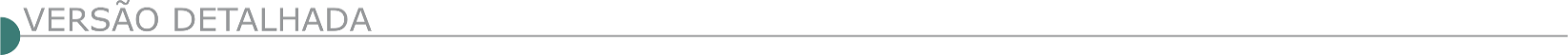 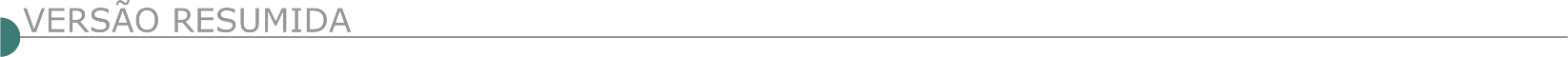 ESTADO DE MINAS GERAISCOMPANHIA DE DESENVOLVIMENTO DE MINAS GERAIS - CODEMGEAVISO DE LICITAÇÃO Publicação do Edital Modo de Disputa Aberto Eletrônico CODEMGE 02/2022. Critério de Julgamento: Menor Preço. Processo Interno CODEMGE n° 217/2021, SEI n° 2428.01.0000441/2021-20. Base Legal: Lei n° 13.303/2016. Objeto: Contratação de empresa para a execução da obra referente a reforma da edificação denominada Entreposto em Belo Horizonte – MG. Data: 24/02/2022, às 09:00 horas, no site www.compras.mg.gov.br. Edital na íntegra disponível em: www.compras.mg.gov.br; www.codemge.com.br; ou na sede da CODEMGE, à Rua Manaus, 467, Santa Efigênia, Belo Horizonte/MG, de segunda a sexta-feira, das 9 às 12 e de 14 as 17 horasPREGÃO ELETRÔNICO CODEMGE 107/2021. CRITÉRIO DE JULGAMENTO: MENOR PREÇO. PROCESSO INTERNO CODEMGE N° 258/2021, SEI N° 2428.01.0000472/2021-56. BASE LEGAL: LEI N° 13.303/2016. Objeto: Contratação de empresa especializada na prestação de serviços mecânicos de roçada, capina, remoção da vegetação e descarte em bota-fora com fornecimento de equipamentos, maquinários, materiais necessários e fornecimento de caçamba ou veículo de carga, para limpeza nos imóveis da Codemig e da Codemge, dentro do município de Belo Horizonte/MG. Data: 03/03/2022, às 09:00 horas, no site www.compras.mg.gov.br. Edital na íntegra disponível em: www.compras.mg.gov.br; www.codemge.com.br; ou na sede da CODEMGE, à Rua Manaus, 467, Santa Efigênia, Belo Horizonte/MG, de segunda a sexta-feira, das 9 às 12 e de 14 as 17 horas.BETIM - EMPRESA DE CONSTRUÇÕES, OBRAS, SERVIÇOS, TRANSPORTES E TRÂNSITO DE BETIM - ECOS AVISO DE LICITAÇÃO. RDC N. º 01/2022 - PAC N. º 003/2022. Torna público, que fará realizar através da Comissão Permanente de Licitação da Empresa de Construções, Obras, Serviços, Projetos, Transportes e Trânsito de Betim – ECOS, licitação na modalidade, tipo maior desconto. Objeto: Contratação de empresa de engenharia ou arquitetura sob o regime de empreitada a preços unitários através do regime diferenciado de contratação, RDC, para execução de obras de mobilidade urbana e revitalização viária em diversos logradouros no município de Betim/MG, com a abertura marcada para as 10h00 (dez horas), do dia 25 de fevereiro de 2022. O Edital e seus Anexos encontram-se à disposição dos interessados no site www.betim.mg.gov.br/licitacao. PREFEITURA MUNICIPAL DE BONFINÓPOLIS DE MINAS - PROCESSO LICITATÓRIO Nº 006/2022 – TOMADA DE PREÇOS Nº 001/2022 Objeto: Contratação de empresa especializada para execução de serviços de Recapeamento Asfáltico em CBUQ na Avenida José Amaro Brandão Filho. Sessão de recebimento de propostas e Julgamento: 18/02/2022 às 09h00min. Informações Prefeitura ou pelo telefone: (38)3675-1121 ou pelo e-mail licitabonfinopolis@gmail.com. PREFEITURA MUNICIPAL DE BRAZÓPOLIS - LICITAÇÃO PROCESSO 021/2022 – PREGÃO PRESENCIAL Nº 011/2022Objeto: CONTRATAÇÃO DE EMPRESA ESPECIALIZADA PARA REFORMA NA COBERTURA DO GINÁSIO POLIESPORTIVO, INCLUINDO MÃO DE OBRA E MATERIAL, CONFORME ESPECIFICAÇÕES DO EDITAL. Abertura: 11/02/2022 às 09:00h. Edital à disposição na página do Município www.brazopolis.mg.gov.br. E-mail: licitacao@brazopolis.mg.gov.br. Tel. (35) 3641- 1373 Brazópolis, 01/02/2022.CANTAGALO PREFEITURA MUNICIPAL - PROCESSO Nº 008/2022 TOMADA DE PREÇO Nº 001/2022 O Município de Cantagalo/MG torna público o Aviso de Licitação PAL nº 008/2022 Tomada de Preço nº 001/2022 Objeto: Contratação de empresa do ramo de engenharia especializada em recapeamento, pavimentação em PMF (Pré misturado à frio) e drenagem pluvial superficial em vias urbanas em atendimento à Secretaria Municipal de Serviços Urbanos e Obras Públicas do Município de Cantagalo/MG e especificações no Edital e Anexos, exercício 2022. Tipo: Menor Preço Global Regime: Empreitada por preço global. Abertura 17/02/2022 às 09:00 hs inf. (33)3433 9001 licitacaocantagalo21@gmail.com edital e anexos https://www.cantagalo.mg.gov.br/licitacoes/1.PREFEITURA MUNICIPAL DE DIVINÓPOLIS - PROCESSO LICITATÓRIO Nº. 369/21, CONCORRÊNCIA Nº. 009/2021Tipo menor valor, cujo objeto é a Contratação de empresa para execução das obras de drenagem e calçamento de vias em alvenaria poliédrica no Bairro São Geraldo no Município de Divinópolis/MG. Resolução Segov nº 011 de 03/05/21 - Transferência nº 69805. A abertura dos envelopes dar-se-á no dia 07 de março de 2022 às 09h:00min, na sala de licitações desta Prefeitura. O edital em seu inteiro teor estará à disposição dos interessados no site: www.divinopolis.mg.gov.br. Informações e esclarecimentos poderão serem obtidos pelos telefones (37) 3229-8127 / 3229-8128.PREFEITURA DE DORES DO INDAIÁ - PROCESSO LICITATÓRIO N° 034/2022, TOMADA DE PREÇOS N° 001/2022 Aviso de licitação – objeto: contratação de empresa especializada para execução de obras de pavimentação asfáltica em cbuq, em trechos das ruas José Argemiro de Moura, Rio Grande do Norte, Ceará, Piauí e Maranhão, localizados em Dores do Indaiá-MG, nos termos do convênio nº911453/2021, celebrado entre o ministério do desenvolvimento regional – mdr, por intermédio da Caixa Econômica Federal e o município de dores do indaiá-MG. Sendo a abertura das propostas marcada para o dia 16/02/2022 às 08:00 horas. Informações podem ser obtidas no setor licitações à praça do rosário, 268, fone (37) 3551-6250 (ramal 6256) ou por e-mail licitacao@doresdoindaia.mg.gov.br.PREFEITURA MUNICIPAL DE GUIMARÂNIA - CONCORRÊNCIA Nº 2/2022 PROCESSO LICITATÓRIO: 13/2022. OBJETO: Contratação de empresa especializada para execução de obras de pavimentação asfáltica de diversas vias no município de Guimarânia, conforme planilhas em anexo, referentes ao contrato de repasse nº 906301/2020/MDR/CAIXA. ABERTURA: 21/03/2022 às 09:00 horas. O edital e proposta digital podem ser retiradas no site do município no endereço: www.guimarania.mg.gov.br licitações, portal da transparência do município, solicitado pelo e-mail licitacao@guimarania.mg.gov.br, ou pessoalmente por qualquer interessado no setor de licitações, na rua Guimarães, nº 280. Informações: 34 - 3834-2000.PREFEITURA MUNICIPAL DE ITABIRITO AVISO DE LICITAÇÃO CONCORRÊNCIA Nº 3/2022 PL 004/2022 Objeto: Contratação de empresa especializada em serviços de engenharia para execução da obra de CONSTRUÇÃO DA CRECHE ESCOLA DO BAIRRO MUNU, em atendimento à Secretaria Municipal de Educação. Tipo Menor Preço Global. A abertura será dia 07/03/2022 às 13:00 horas. O edital poderá ser retirado pelo site: www.itabirito.mg.gov.br, no Depto de Licitações; e-mail: licitacao@pmi.mg.gov.br. Tel.: (31) 3561-4086.JANAÚBA PREFEITURA MUNICIPAL - PROCESSO Nº. 19/2022 - TOMADA DE PREÇO Nº. 03/2022O município de Janaúba/MG torna público para conhecimento dos interessados, que realizará no dia 23 de fevereiro de 2022, às 09:00, em sua sede situada na Praça Dr. Rockert, n° 92, Centro, processo licitatório n° 19/2022, na modalidade tomada de preços n° 03/2022, para contratação de empresa especializada para reforma da escola municipal barão de macaúbas e escola Dalva dos anjos, conforme especificações constantes no edital e seus anexos, cuja cópia poderá ser adquirida junto ao setor de licitações, no referido endereço, no horário de 12:00 às 18:00 horas, nos dias úteis, assim como no site: www.janauba.mg.gov.br. JUIZ DE FORA PREFEITURA MUNICIPAL - CONCORRÊNCIA N.º 003/2021 - SO OBJETO: Contratação de empresa especializada para prestação de serviços de engenharia para execução de rede de drenagem da várzea do Bairro Benfica (republicação) – DATA: 11.03.2022 – HORA: 9:30h (nove horas e trinta minutos) – LOCAL DE OBTENÇÃO DO EDITAL: O Edital completo poderá ser obtido pelos interessados na subsecretaria, em arquivo digital, mediante entrega de um pen-drive, de segunda a sexta-feira, no horário de 14:30 às 17:30 horas ou pelo endereço eletrônico https://www.pjf.mg.gov.br/secretarias/cpl/editais/outras_modalidades/2021/index.php. O edital poderá ainda ser solicitado através do link https://juizdefora.1doc.com.br/b.php?pg=wp/wp&itd=5&iagr=19121. Quaisquer dúvidas poderão ser protocoladas, assim como serão respondidas através do referido link do Plataforma Ágil – LOCAL DE REALIZAÇÃO DO PROCEDIMENTO: Subsecretaria de Licitações e Compras, situada na Av. Brasil, 2001/7º andar - Juiz de Fora - MG – PUBLICAÇÃO: Diário Oficial Eletrônico, dia 04.02.2022.JUIZ DE FORA - COMPANHIA DE SANEAMENTO MUNICIPAL – CESAMA- PREGÃO ELETRÔNICO Nº 67/2021Objeto: Objeto: Pregão Eletrônico - Contratação de empresa especializada na instalação e montagem de macromedidores eletromagnéticos de vazão de água em redes de distribuição de água da CESAMA. Os serviços serão realizados em endereços diversos de Juiz de Fora e/ou Distritos. Edital a partir de: 04/02/2022 das 08:00 às 12:00 Hs e das 14:00 às 17:00 Hs - Endereço: Av. Rio Branco, 1843 - 8º ao 11º Andares - Centro - Centro - Juiz de Fora (MG) - Telefone: (0xx32) 36929200 -Fax: (0xx32) 36929202 - Entrega da Proposta: 04/02/2022 às 08:00Hs. https://alertalicitacao.com.br/!licitacao/CN-925894-5-672021. LAFAIETE PREFEITURA MUNICIPAL CONCORRÊNCIA PÚBLICA Nº 006/2021 A PMCL/MG torna público que fará realizar licitação, na modalidade CONCORRÊNCIA PÚBLICA, tipo menor preço (Maior percentual de Desconto), que se destina a Registro de preços do percentual de desconto sobre tabelas de preços SEINFRA (base Região Leste) e SINAPI (base Minas Gerais), com desoneração, para futura e eventual contratação de empresa para prestação de serviços de engenharia de manutenções prediais preventiva e corretiva, adequações e reparos, com fornecimento de mão de obra, materiais e insumos, nas instalações da Prefeitura Municipal de Conselheiro Lafaiete, de acordo com especificações, quantitativos e condições contidos no Anexo I, integrante do Edital. Data de Credenciamento/recebimento das propostas/documentação: dia 07/03/2022 às 09h:30min, no Edifício Solar Barão de Suassuí, situado na Rua Barão do Suassuí, 106 - Boa Vista, Conselheiro Lafaiete - MG, 36400-130. Esclarecimentos pelo telefone (31) 3769- 2533 ou e-mail: licita.lafaiete@gmail.com. O edital poderá ser retirado pelo site: www.conselheirolafaiete.mg.gov.br. LARANJAL/MG - TOMADA DE PREÇO 002/2022 PROCESSO LICITATÓRIO Nº 018/2022 OBJETO: Contratação de empresa especializada, pelo regime de execução indireta, de empreitada a preço unitário e critério de seleção pelo menor preço global, para CONSTRUÇÃO DE MURO DE CONCRETO ARMADO E CONTENÇÃO COM BLOCOS DE CONCRETO CHEIOS - EXTENSÃO 75 M - RUA JOSÉ EUGÊNIO, Centro no Município de Laranjal/MG. DATA: 23/02/2022 HORÁRIO: 09h00min. LOCAL: Rua Norberto Berno, n° 85, Centro, Laranjal, MG, CEP. 36.760-000 FUNDAMENTO: Lei Federal no 8.666/93, Lei Federal nº 10.520/02, e demais legislação em vigor suas respectivas alterações e disposições deste Edital. O Edital e seus anexos poderão ser obtidos no endereço eletrônico http://laranjal.mg.gov.br, ou devendo o representante da empresa solicitá-lo ao Setor de Licitações pelo telefone nº (032) 3424-1387 ou pelo e-mail licitacao@laranjal.mg.gov.br. MARTINHO CAMPOS PREFEITURA MUNICIPAL. PROCESSO LICITATÓRIO Nº 011/2022. TOMADA DE PREÇOS Nº 002/2022.Objeto: Contratação de empresa especializada para execução da obra de pavimentação asfáltica em CBUQ no Distrito de Albert Isaacson em regime de empreitada por preço global, com fornecimento de todo material, mão de obra, e equipamentos necessários para a execução do objeto. Data da Sessão: 18/02/2022 às 14:00h. O Edital está disponível no site: www.martinhocampos.mg.gov.br. Maiores informações: (37) 3524-1273. PREFEITURA DE MENDES PIMENTEL - TOMADA DE PREÇOS N.º 001/2022. PROCESSO LICITATÓRIO N°. 008/2022. Objeto: Contratação de pessoa jurídica com habilidade em engenharia, para execução de obras de construção de duas pontes mistas, nas localidades do Córrego HO e São José, Zona Rural do Município de Mendes Pimentel, objeto do Contrato de Repasse nº 892729/2019, Operação nº 1067.338-27, celebrado entre a União Federal, por intermédio do Ministério da Agricultura, Pecuária e Abastecimento, representado pela Caixa Econômica Federal e Município de Mendes Pimentel/MG. Tipo: menor preço por empreitada global. Abertura: 17/02/2022 às 09hs00min, no paço municipal, quando os interessados deverão apresentar os envelopes ―A‖ Documentos de Habilitação e ―B‖ Proposta de Preços. O Edital e seus anexos serão disponibilizados no site oficial da Prefeitura através do endereço eletrônico www.mendespimentel.mg.gov.br. Maiores informações através do e-mail: licitacao@mendespimentel.mg.gov.br ou telefone (0xx33) 3246- 1280.PREFEITURA DE NOVA SERRANA - PROCESSO LICITATÓRIO Nº 015/2022 TOMADA DE PREÇOS Nº 004/2022. Objeto: Construção de passarela para travessia de pedestres sobre a BR 262 Km 446,5 – acesso ao Bairro Veredas da Serra, no Município de Nova Serrana-MG. Entrega dos envelopes dia 18/02/2022, às 09:30. Mais informações pelo telefone (37) 3226.9011. EDITAL DO PROCESSO LICITATÓRIO Nº 016/2022 TOMADA DE PREÇOS Nº 005/2022. Objeto: Prestação de serviços de melhoramento de vias públicas com execução de pavimentação asfáltica em CBUQ no Bairro Beija Flor, Município de Nova Serrana-MG, conforme memorial descritivo, planilha orçamentária de custo e projetos para atender ao Contrato de repasse nº 903516/2020. Entrega dos envelopes dia 22/02/2022, às 09:30. Mais informações pelo telefone (37) 3226.9011. PROCESSO Nº 007/2022 - MODALIDADE TOMADA DE PREÇOS Nº 001/2022 Tipo Menor Preço Execução indireta Empreitada Por preço global Dotação orçamentária 02.10.01.15.451.2601.1024.4.4.90.51.00 Ficha: 561 Fonte: 1.00.00  Sessão Pública A sessão pública para entrega dos envelopes com os documentos de habilitação e proposta de preços será realizada no dia  23/02/2022, às 09h30min, na Prefeitura Municipal de Nova Serrana, à Rua João Martins do E. Santo, 12, Park D. Gumercinda Martins, Nova Serrana/MG Objeto PAVIMENTAÇÃO ASFÁLTICA EM CBUQ NOS BAIRROS ESPLANADA, RIPAS E SÃO JOSÉ NO MUNICÍPIO DE NOVA SERRANA-MG Valor total estimado da obra R$764.726,37 (setecentos e sessenta e quatro mil, setecentos e vinte e seis reais e trinta e sete centavos).  Visita Técnica Facultativa As visitas técnicas poderão ser realizadas em dias úteis a partir da data da publicação deste edital até um dia útil anterior à data determinada para realização da sessão pública para recebimento dos envelopes com propostas e documentos de habilitação. A realização da visita técnica precisa ser agendada previamente com o Sr Hedy Wilson, Secretário Municipal de Desenvolvimento Urbano no telefone (37) 3226-9075. Não serão realizadas visitas técnicas coletivas. Para realização da visita técnica, os interessados deverão apresentar documento de identificação e termo de procuração da pessoa jurídica, para este fim especifico. Expediente da CPL 08hs às 18hs – de segunda a quinta-feira   08hs às 17hs – sexta feira. Informações O edital está disponível para download no site www.novaserrana.mg.gov.br. As informações poderão ser obtidas com a Comissão Permanente Licitações, em dias de expediente, no horário de 12hs às 18hs, na Prefeitura Municipal de Nova Serrana, situada à Rua João Martins do E. Santo, 12, Park D. Gumercinda Martins, Nova Serrana/MG ou através de e-mail licitacao@novaserrana.mg.gov.br.PROCESSO Nº 029/2022 MODALIDADE TOMADA DE PREÇOS Nº 008/2022 Tipo Menor Preço Execução indireta Empreitada Por preço global Dotação orçamentária 15.451.2601.1024.4.4.90.51.00 Fonte Recurso - 1.68.00 2.68.00 Sessão Pública A sessão pública para entrega dos envelopes com os documentos de habilitação e proposta de preços será realizada no dia  24/02/2022, às 09:30h, na Prefeitura Municipal de Nova Serrana, à Rua João Martins do E. Santo, 12, Park D. Gumercinda Martins, Nova Serrana/MG Objeto Prestação de serviços de Pavimentação em Calçamento nas Comunidades de Novais, Ripas e Fazenda Paraná I, no Município de Nova Serrana/MG, conforme Cálculo de BDI; Cronograma físico financeiro; Memória de cálculo; Memorial Descritivo; Planilha Orçamentária de Custos e Projetos. Valor total estimado da obra R$1.316.858,29 (um milhão, trezentos e dezesseis mil, oitocentos e cinquenta e oito reais e vinte e nove centavos) - Visita Técnica Facultativa As visitas técnicas poderão ser realizadas em dias úteis a partir da data da publicação deste edital até um dia útil anterior à data determinada para realização da sessão pública para recebimento dos envelopes com propostas e documentos de habilitação. A realização da visita técnica precisa ser agendada previamente com o Sr Hedy Wilson, Secretário Municipal de Desenvolvimento Urbano no telefone (37) 3226-9075. Não serão realizadas visitas técnicas coletivas. Para realização da visita técnica, os interessados deverão apresentar documento de identificação e termo de procuração da pessoa jurídica, para este fim especifico. Expediente da CPL 08hs às 18hs – de segunda a quinta-feira   08hs às 17hs – sexta-feira Informações O edital está disponível para download no site www.novaserrana.mg.gov.br. s informações poderão ser obtidas com a Comissão Permanente Licitações, em dias de expediente, no horário de 12hs às 18hs, na Prefeitura Municipal de Nova Serrana, situada à Rua João Martins do E. Santo, 12, Park D. Gumercinda Martins, Nova Serrana/MG ou através de e-mail licitacao@novaserrana.mg.gov.br.PROCESSO Nº 007/2022 MODALIDADE TOMADA DE PREÇOS Nº 001/2022 Tipo Menor Preço Execução indireta Empreitada Por preço global Dotação orçamentária 02.10.01.15.451.2601.1024.4.4.90.51.00 Ficha: 561 Fonte: 1.00.00  Sessão Pública A sessão pública para entrega dos envelopes com os documentos de habilitação e proposta de preços será realizada no dia  23/02/2022, às 09h30min, na Prefeitura Municipal de Nova Serrana, à Rua João Martins do E. Santo, 12, Park D. Gumercinda Martins, Nova Serrana/MG Objeto PAVIMENTAÇÃO ASFÁLTICA EM CBUQ NOS BAIRROS ESPLANADA, RIPAS E SÃO JOSÉ NO MUNICÍPIO DE NOVA SERRANA-MG Valor total estimado da obra R$764.726,37 (setecentos e sessenta e quatro mil, setecentos e vinte e seis reais e trinta e sete centavos).  Visita Técnica Facultativa As visitas técnicas poderão ser realizadas em dias úteis a partir da data da publicação deste edital até um dia útil anterior à data determinada para realização da sessão pública para recebimento dos envelopes com propostas e documentos de habilitação. A realização da visita técnica precisa ser agendada previamente com o Sr Hedy Wilson, Secretário Municipal de Desenvolvimento Urbano no telefone (37) 3226-9075. Não serão realizadas visitas técnicas coletivas. Para realização da visita técnica, os interessados deverão apresentar documento de identificação e termo de procuração da pessoa jurídica, para este fim especifico. Expediente da CPL 08hs às 18hs – de segunda a quinta-feira   08hs às 17hs – sexta-feira - Informações O edital está disponível para download no site www.novaserrana.mg.gov.br. As informações poderão ser obtidas com a Comissão Permanente Licitações, em dias de expediente, no horário de 12hs às 18hs, na Prefeitura Municipal de Nova Serrana, situada à Rua João Martins do E. Santo, 12, Park D. Gumercinda Martins, Nova Serrana/MG ou através de e-mail licitacao@novaserrana.mg.gov.br. PARAGUAÇU PREFEITURA MUNICIPAL - PROCESSO LICITATÓRIO Nº 021/2022 PREGÃO PRESENCIAL Nº 010/2022 Objeto: Contratação de empresa para retirada de entulhos e remoção de resíduos sólidos diversos por caçambas estacionárias incluindo colocação e retirada em caminhão poliguindaste, motorista e mão-de-obra especializada e descarte em local apropriado nos termos da legislação ambiental para atender as demandas do Município de Paraguaçu - MG / Poder Executivo. Entrega e abertura dos envelopes dia: 14/02/2022 - Hora: 13h00min. Local: Sede da Prefeitura. Editais completos no site www.paraguacu.mg.gov.br (Transparência). Esclarecimentos: (35) 3267-1032. Débora Cristina Santos - Pregoeira, Paraguaçu/MG.PROCESSO LICITATÓRIO Nº 025/2022 - TOMADA DE PREÇOS Nº 001/2022 Objeto: Contratação de empresa especializada para execução dos serviços de recapeamento asfáltico nas Ruas Barão do Rio Branco, Travessa Angelo Consenza, Rua Bias Fortes e Rua Treze de Maio. Entrega e abertura dos envelopes dia: 18/02/2022 - Hora: 13h00min. Local: Sede da Prefeitura. Editais completos no site www.paraguacu.mg.gov.br (Transparência). Esclarecimentos: (35) 3267-1032.POÇO FUNDO, MG - SECRETARIA MUNICIPAL DE ADMINISTRAÇÃO TOMADA DE PREÇOS Nº 01/2022 O Prefeito Municipal de Poço Fundo, MG, Rosiel de Lima, no uso de suas atribuições legais, faz saber que a Prefeitura Municipal de Poço Fundo, nos termos da Lei 8.666/93, realizará o Processo Licitatório N° 30/2022, na modalidade Tomada de Preços nº 01/2022, tendo como objeto da presente licitação a CONTRATAÇÃO DE EMPRESA ESPECIALIZADA, NO REGIME DE EMPREITADA GLOBAL, PARA A EXECUÇÃO DA OBRA DA REFORMA DA RODOVIÁRIA MUNICIPAL, CONFORME ESPECIFICAÇÕES QUE INTEGRAM O EDITAL. A data para abertura deste certame está prevista para o dia 18 de fevereiro de 2022, às 12:00 horas, no Paço Municipal. O edital na íntegra encontra-se à disposição dos interessados na sede da Prefeitura Municipal de Poço Fundo – MG ou no site http://www.pocofundo.mg.gov.br. SABARÁ PREFEITURA MUNICIPAL - EDITAL DE LICITAÇÃO N.º 008/2022 TOMADA DE PREÇOS Será realizado no dia 17/02/2022, às 09:00 horas, cujo objeto é a Contratação de empresa do ramo para a execução das obras de contenção na rua Alagoas, no bairro Vila Rica, nº 429, com o fornecimento de mão de obra e materiais, em atendimento a Secretaria Municipal de Obras, conforme especificações contidas neste edital e seus anexos. Edital e anexos no site www.sabara.mg.gov.br. PREFEITURA MUNICIPAL DE SANTO ANTÔNIO DO RIO ABAIXO - PROCESSO LICITATÓRIO Nº 007/2022 TOMADA DE PREÇO Nº 001/2022 O Município de SANTO ANTÔNIO DO RIO ABAIXO - MG, com sede na cidade de Santo Antônio do Rio Abaixo/MG, à Praça Alcino Quintão, 20, inscrito no CNPJ sob o Nº: 18.303.248/0001-97, torna público que realizará licitação na Modalidade Tomada de Preço, conforme Anexo I do edital. Certame que se regerá pelas disposições legais aplicáveis, nos termos da Lei Federal N°: 8.666/93 Lei Complementar 10.520, e alterações posteriores. ABERTURA DO ENVELOPE Nº 01 ―DOCUMENTOS DE HABILITAÇÃO‖: DIA: 21/02/2022 HORA: 13h00min LOCAL: Praça Alcino Quintão, 20, centro, Santo Antônio do Rio Abaixo - MG na sala de reuniões da Comissão Permanente de Licitação. ABERTURA DO ENVELOPE Nº 02 ―PROPOSTA COMERCIAL‖ Não havendo o prazo recursal, abertura no mesmo dia após a abertura do envelope de Habilitação. LOCAL: Praça Alcino Quintão, 20, centro, Santo Antônio do Rio Abaixo - MG na sala de reuniões da Comissão Permanente de Licitação. 2 - DO OBJETO, DAS CONDIÇÕES DE PARTICIPAÇÃO. 2.1 – DO OBJETO: 2.1.1 CONTRATAÇÃO DE EMPRESA PARA CONCLUSÃO DAS OBRAS PAVIMENTAÇÃO EM BLOQUETES SEXTAVADOS DE CONCRETO, REFERENTE AO CONTRATO DE REPASSE MDR 834742/2016 - OPERAÇÃO 1034583-13, CONFORME PROJETO BÁSICO: MEMORIAL DESCRITIVO, E PLANILHA QUANTITATIVA, ANEXOS AO EDITAL. 2.1.2 DAS CONDIÇÕES DE PARTICIPAÇÕES Qualquer interessado que atenda os requisitos de habilitação do edital. Retirada do edital pelo e-mail: licitacao@santoantoniodorioabaixo.mg.gov.br e Site http://lai.memory.com.br/editais-contratos - Informações pelo telefone: 031-3867-1122.PREF. MUN. DE SÃO FÉLIX DE MINAS - MG - TOMADA DE PREÇOS N° 02/2022 A Pref. Mun. De São Félix de Minas - MG, através da CPL, comunica que abrirá PROCESSO LICITATORIO Nº 05/2022, modalidade TOMADA DE PREÇOS Nº 02/2022, cujo objeto é a Contratação de empresa especializada em serviços de engenharia para a obra de complementação ao Projeto Proinfância – Tipo 2, situada à Rua 08, Bairro Planalto, município de São Felix de Minas, conforme termo de compromisso PAC2 n°. 04053/2013, celebrado entre o Ministério da Educação/Fundo Nacional de Desenvolvimento da Educação – FNDE e o Município de São Félix de Minas. A abertura será dia 17/02/2022 às 09h00 na Prefeitura Municipal, localizada na Rua Frei Inocêncio, 236 - Centro, São Félix de Minas/MG. O Edital poderá ser lido e obtido cópia na Prefeitura Municipal, das 08h00 às 11h00 e das 12h30min às 16h00. Informações Tel/fax (33)32469066. AVISO DE LICITAÇÃO N° 06/2022 TOMADA DE PREÇOS N° 03/2022 A Pref. Mun. de São Félix de Minas - MG, através da CPL, comunica que abrirá PROCESSO LICITATORIO Nº 06/2022, modalidade TOMADA DE PREÇOS Nº 03/2022, cujo objeto é a contratação de empresa especializada em serviços de engenharia para calçamento das ruas Violeta, Margarida e Girassol no bairro Planalto no município de São Félix de Minas – MG. A abertura será dia 17/02/2022 às 13h00 na Prefeitura Municipal, localizada na Rua Frei Inocêncio, 236 - Centro, São Félix de Minas/MG. O Edital poderá ser lido e obtido cópia na Prefeitura Municipal, das 08h00 às 11h00 e das 12h30min às 16h00. Informações tel/ fax (33)32469066 – com WILSON FERRAZ LEONARDO – PRESIDENTE DA CPL.SÃO JOÃO DAS MISSÕES PREFEITURA MUNICIPAL REF.: PROCESSO Nº 005/2022 TOMADA DE PREÇO Nº 03/2022 Data da Entrega: 21 de fevereiro de 2022, até às 09:00 horas. Data para abertura dos envelopes: 21 de fevereiro de 2022, às 09:30 horas. O Município de São João das Missões, Estado de Minas Gerais, sediada na Praça Vicente de Paula, 300 - B, centro, torna público, para conhecimento dos interessados a participar do presente certame licitatório, na modalidade acima inscrita, tendo como objeto a CONTRATAÇÃO DE EMPRESA ESPECIALIZADA PARA A CONSTRUÇÃO DE UMA PRAÇA NESTE MUNICÍPIO. A licitação do tipo Menor Preço Global, empreitada por Preço Global. O procedimento licitatório e o contrato que dele resultar obedecerão, integralmente, às normas da Lei Federal 8.666/93 e suas alterações em vigor e ao estabelecido neste edital. O inteiro teor deste ato convocatório e de seus anexos encontram-se à disposição dos interessados nos seguintes locais: Departamento de Compras e Licitações da Prefeitura Municipal de São João das Missões, situado a Praça Vicente de Paula, 300 – B – Centro – CEP 39.475-000 – São João das Missões (MG). Informações no E-mail: compras@saojoaodasmissoes.mg.gov.br, e no site www.saojoaodasmissoes.mg.gov.br. SÃO SEBASTIÃO DO MARANHÃO PREFEITURA MUNICIPAL - TOMADA DE PREÇOS Nº 001/2022. Aviso De Licitação. Objeto: contratação de empresa do ramo, para execução de obras de calçamento em Bloquete, meio fio e sarjeta da Rua Perino Ferreira Monteiro no Bairro Serra Verde, e nas ruas Ipê, Jequitibá, Jacarandá e Palmeira no Bairro Matinha, no município de São Sebastião do Maranhão/MG. Tipo: Menor Preço Global. Data: 17/02/2022, ás 08h30min. O Edital e seus anexos poderão ser adquiridos na Sala da CPL da Prefeitura de São Sebastião do Maranhão ou no site: https://saosebastiaodomaranhao.mg.gov.br/. SETE LAGOAS PREFEITURA MUNICIPAL REAGENDAMENTO DA CONCORRÊNCIA PÚBLICA N° 019/2021 O Núcleo de Licitações e Compras , torna público aos interessados que, a pedido da secretaria requisitante, houve necessidade de proceder à retificação do edital referente ao Processo Licitatório 185/2021, Concorrência Pública 019 /2021, cujo objeto é a contratação de empresa para construção de creche tipo I – Proinfância, no Bairro CDI II, localizada na Rua Maria Augusta de oliveira nº 60, através do termo do convênio de nº 8834/2014 - Sete Lagoas/ MG, conforme solicitação da Secretaria Municipal de Educação, Esportes e Cultura. Portanto, a Sessão Pública ocorrerá em nova data, conforme segue abaixo, devendo o credenciamento e recebimento de envelopes serem entregues até às 08h:45min do dia 14/03/2022 no Núcleo de Licitações e Compras (Avenida Getúlio Vargas, nº 111 / 2º andar - Centro). A Sessão de abertura dos envelopes, bem como o julgamento ocorrerá às 09h:00min do dia 14/03/2022. O novo edital estará à disposição dos interessados no prédio do Núcleo de Licitações e Compras e, também, no site da Prefeitura Municipal de Sete Lagoas, endereço: www.setelagoas.mg.gov.br. Informações (31) 3779-3700. Aparecida Maria Duarte Barbosa – Presidente da Comissão Permanente de Licitação.PREFEITURA MUNICIPAL DE VIEIRAS PROCESSO LICITATÓRIO N° 13/2022 - PROCESSO LICITATÓRIO N°. 13/2022 TOMADA DE PREÇOS Nº. 01/2022 A Prefeitura Municipal de Vieiras/ MG, através da Presidente da CPL, torna pública a abertura do Processo Licitatório nº 13/2022, na modalidade Tomada de Preços nº 01/2022, na forma presencial, do tipo menor preço global, regido pela Lei Federal nº 8.666 de 21/06/1993 e suas alterações, e demais condições fixadas no instrumento convocatório. Objeto: Contratação de empresa, por empreitada global, para execução de obras de reforma e ampliação do Cemitério Municipal, com construção de Capela Mortuária no Município de Vieiras/MG. Credenciamento e abertura dos envelopes: 24/02/2022 às 09:00 horas. Local: Avenida Alcino Bicalho, nº 331, Bairro Fava, Vieiras/MG, CEP: 36895-000. Melhores informações no telefone (32) 3755-1000 e e-mail licitacao@vieiras.mg.gov.br. ESTADO DA BAHIASECRETARIA DE INFRAESTRUTURA - AVISO DE LICITAÇÃO - CONCORRÊNCIA Nº 012/2022 - SECRETARIA DE INFRAESTRUTURA. Tipo: Menor Preço. Abertura: 15/03/2022 às 09h30min. Objeto: Reabilitação do pavimento em CBUQ da BA-120, Trecho: Entr. BR 324 (Riachão do Jacuípe) Entr. BA 052 (Serra Preta), extensão: 49,255 km. Família 07.19. Local: Comissão Permanente de Licitação - CPL - SEINFRA, Av. Luiz Viana Filho, nº 440 - 4ª Avenida - Centro Administrativo da Bahia - Prédio Anexo - 1º andar - Ala B, Salvador-Ba. Os interessados poderão obter informações no endereço supracitado, de segunda a sexta-feira, das 8h30min às 12h00min e das 13h30min às 17h30min. maiores esclarecimentos no telefone (71)3115-2174, no site: www.infraestrutura.ba.gov.br e e-mail: cpl@infra.ba.gov.br. PREFEITURA MUNICIPAL DE PORTO SEGURO AVISO DE LICITAÇÃO CONCORRÊNCIA Nº 1/2022 PROCESSO ADMINISTRATIVO Nº 5996/2021. CONCORRÊNCIA Nº 1/2022. O PRESIDENTE DA COMISSÃO DE LICITAÇÃO DO MUNICÍPIO DE PORTO SEGURO, torna público aos interessados que realizará Licitação na modalidade Concorrência, cujo objeto será: Registro de preços para futura e eventual contratação de empresa especializada para execução de obra de estabilização e impermeabilização de solo com agente anti-erosão enrijecedor e estabilizante de solo in situ, em pó ou liquido, com propriedade impermeabilizante, 100% ambientalmente sustentável, não sulfonado, não iônico e monocomponente em trecho não pavimentado, com fornecimento de todos os equipamentos, maquinário, mão de obra e todos os materiais peculiares a cada tipo de serviço, conforme condições, exigências, especificações e quantidades descritas no edital e seus anexos. Tipo: Menor Preço Global. Data: 04/03/2022, às 09h00min (horário de Brasília). Informações através do e-mail: editaispepmps@gmail.com. Aquisição do edital através do site: http://www.acessoinformacao.com.br/ba/portoseguro/editais. ESTADO DO CEARÁPREFEITURA MUNICIPAL DE ACARAÚ AVISO DE LICITAÇÃO CONCORRÊNCIA PÚBLICA Nº 2401.01/2022-CP O Presidente da CPL de Acaraú-CE torna público para conhecimento dos interessados que, no próximo dia 07 de Março de 2022, às 09h, na Sede da Comissão Permanente de Licitação, localizada na Rua Major Coelho, Nº 185, Centro, Acaraú-CE, estará realizando Licitação na Modalidade Concorrência Pública N° 2401.01/2022-CP, cujo Objeto é a Contratação de empresa especializada para construção de Unidades Básicas de Saúde - UBS, Tipo I, Localidades de Ilha dos Coqueiros e Cauassú, junto da Secretaria de Saúde do Município de Acaraú/CE, conforme especificações dos Anexos do Edital, o qual encontra-se disponível no endereço acima, de Segunda às Sexta-Feira, das 08h às 12h e das 14h às 17h.ESTADO DE GOIÁSGOVERNO DO ESTADO DE GOIÁS – SANEAMENTO DE GOIÁS S/A - AVISO DE LICITAÇÃO N° 15.3-018/2021 - PROCESSO: 10760/2021 – SANEAGO - FORMA: PRESENCIALDestinação: Ampla Participação - Modo de Disputa: Fechado - Regime de Execução: Contratação Semi-IntegradaCritério de Julgamento: Menor Preço - Objeto: CONTRATAÇÃO SEMI-INTEGRADA DE OBRAS E SERVIÇOS DE ENGENHARIA - RELATIVOS À AMPLIAÇÃO E MELHORIA DA ESTAÇÃO DE TRATAMENTO DE ESGOTO ARROJADO E O REMANESCENTE DAS OBRAS DE IMPLANTAÇÃO DAS ESTAÇÕES ELEVATÓRIAS DE ESGOTO LAJE E EMBIRA 2, REDES COLETORAS DE ESGOTO E INTERCEPTOR ARROJADO 2, NA CIDADE DE CRISTALINA, NESTE ESTADO, conforme disposições fixadas no Edital e Anexos. Recursos: FGTS, contrato nº. 0410.517-19/2013, e próprios da Saneamento de Goiás S.A. - Saneago. A sessão pública será realizada no Auditório da Superintendência de Licitações e Aquisições, na sede da Saneamento de Goiás S.A. - Saneago, à Av. Fued José Sebba nº 1245, Setor Jardim Goiás - Goiânia-GO. Data de Abertura: 13/04/2022 às 14:30h - O Edital e Anexos poderá ser obtido no site da Saneago, www.saneago.com.br. https://www.saneago.com.br/#/fornecedores. ESTADO DE PERNAMBUCO LICITAÇÃO.COMPESA Nº 023/2022 - (LICITAÇÃO BANCO DO BRASIL Nº 918940)OBJETO: AMPLIAÇÃO DA CAPACIDADE DE TRATAMENTO COM EXPANSÃO E ADEQUAÇÃO DO SISTEMA DE ABASTECIMENTO DE ÁGUA DE SERRA TALHADA.  INÍCIO DE ENTREGA DAS PROPOSTAS: 21/01/2022 - DATA DE ABERTURA DAS PROPOSTAS: 31/03/2022 às 10:00 horas - INÍCIO DA SESSÃO DE DISPUTA DE PREÇOS: 31/03/2022 às 15:00 horas - SISTEMA ELETRÔNICO UTILIZADO: www.licitacoes-e.com.br (do Banco do Brasil). - COORDENADOR DA DISPUTA: JULIANA PEREIRA RIOS - FORMA DE EXECUÇÃO DA LICITAÇÃO: ELETRÔNICA; MODO DE DISPUTA: ABERTO - REFERÊNCIA DE TEMPO: Para todas as referências de tempo será considerado o   horário de Brasília. FORMALIZAÇÃO DE CONSULTAS: Observando o prazo legal, o Licitante interessado poderá formular consultas por e-mail informando o número da licitação à: Comissão Permanente de Licitação – CPL - Av Dr. Jayme da Fonte, S/N - Santo Amaro, Recife - PE - CEP 50.110-005 - E-mail: cpl@compesa.com.br. Fone (81) 3412-9314/ 9311 - As consultas serão respondidas diretamente no site www.licitacoes-e.com.br e no www.servicos.compesa.com.br/licitacoes-e-contratos/. LICITAÇÃO Nº 918940 - EDITAL E ANEXOS DISPONÍVEIS ATRAVÉS DO LINK: https://nuvem.compesa.com.br/public.php?service=files&t=bed2e8dfb85f6eadb05add110ad6d35c - https://sig.compesa.com.br:8443/webrunstudio/form.jsp?sys=SCL&action=openform&formID=7&align=0&mode=-1&goto=-1&filter=&scrolling=yes. ESTADO DO PARANÁ SANEPAR - COMPANHIA DE SANEAMENTO DO PARANÁ - AVISO DE LICITAÇÃO - LICITACAO N° 3/22 Objeto: EXECUCAO DE OBRA DA NOVA CAPTACAO SUPERFICIAL DO SISTEMA DE ABASTECIMENTO DE AGUA - SAA DO MUNICIPIO DE CAMPO DO TENENTE, COM FORNECIMENTO DE MATERIAIS, CONFORME DETALHADO NOS ANEXOS DO EDITAL. Recurso: 40 - OBRAS PROGRAMADAS - AGUA. Disponibilidade do Edital: de 07/01/2022 até às 17:00 h do dia 11/03/2022. Limite de Protocolo das Propostas: 14/03/2022 às 09:00 h. Abertura da Licitação: 14/03/2022 às 10:00 h. Informações Complementares: Podem ser obtidas na Sanepar, à Rua Engenheiros Rebouças, 1376 - Curitiba/PR, Fones (41) 3330-3910 / 3330-3128 ou FAX (41) 3330-3200, ou no site http://licitacao.sanepar.com.br. AVISO DE LICITAÇÃO - LICITACAO N° 13/22 Objeto: EXECUCAO DE OBRA PARA AMPLIACAO DO SISTEMA DE ABASTECIMENTO DE AGUA NO MUNICIPIO DE CAMBIRA, DESTACANDO-SE OPERACIONALIZACAO DE POCO, EXECUCAO DE RESERVATORIO APOIADO E DE ADUTORA, COM FORNECIMENTO DE MATERIAIS/EQUIPAMENTOS, INSUMOS E MAO DE OBRA NECESSARIOS, CONFORME DETALHADO NOS ANEXOS DO EDITAL. Recurso: 40 - OBRAS PROGRAMADAS - AGUA. Disponibilidade do Edital: de 26/01/2022 até às 17:00 h do dia 04/04/2022. Limite de Protocolo das Propostas: 05/04/2022 às 09:00 h. Abertura da Licitação: 05/04/2022 às 10:00 h. Informações Complementares: Podem ser obtidas na Sanepar, à Rua Engenheiros Rebouças, 1376 - Curitiba/PR, Fones (41) 3330-3910 / 3330-3128 ou FAX (41) 3330-3200, ou no site http://licitacao.sanepar.com.br. AVISO DE LICITAÇÃO - LICITACAO N° 15/22 Objeto: EXECUCAO DE OBRA PARA AMPLIACAO DO SISTEMA DE ABASTECIMENTO DE AGUA SAA DO MUNICIPIO DE CIANORTE, DESTACANDO-SE A EXECUCAO DE CAPTACAO SUPERFICIAL, ELEVATORIAS, ADUTORA, REDE DE DISTRIBUICAO, COM FORNECIMENTO DE MATERIAIS/EQUIPAMENTOS, INSUMOS E MAO DE OBRA NECESSARIA, CONFORME DETALHADO NOS ANEXOS DO EDITAL. Recurso: 1143 - CIANORTE/17-SAA. Disponibilidade do Edital: de 03/02/2022 até às 17:00 h do dia 11/04/2022. Limite de Protocolo das Propostas: 12/04/2022 às 09:00 h. Abertura da Licitação: 12/04/2022 às 10:00 h. Informações Complementares: Podem ser obtidas na Sanepar, à Rua Engenheiros Rebouças, 1376 - Curitiba/PR, Fones (41) 3330-3910 / 3330-3128 ou FAX (41) 3330-3200, ou no site http://licitacao.sanepar.com.br. AVISO DE LICITAÇÃO - LICITACAO N° 18/22 Objeto: EXECUCAO DE OBRA PARA AMPLIACAO DO SISTEMA DE ABASTECIMENTO DE AGUA SAA DO MUNICIPIO DE PATO BRANCO, COMPREENDENDO A EXECUCAO DE BARRAGEM JUNTO A CAPTACAO DA SANEPAR NO RIO PATO BRANCO, COM FORNECIMENTO DE MATERIAIS/EQUIPAMENTOS, INSUMOS E MAO DE OBRA NECESSARIOS, CONFORME DETALHADO NOS ANEXOS DO EDITAL. Recurso: 1073 - PATO BRANCO/13-SAA. Disponibilidade do Edital: de 28/01/2022 até às 17:00 h do dia 06/04/2022. Limite de Protocolo das Propostas: 07/04/2022 às 09:00 h. Abertura da Licitação: 07/04/2022 às 10:00 h. Informações Complementares: Podem ser obtidas na Sanepar, à Rua Engenheiros Rebouças, 1376 - Curitiba/PR, Fones (41) 3330-3910 / 3330-3128 ou FAX (41) 3330-3200, ou no site http://licitacao.sanepar.com.br. AVISO DE LICITAÇÃO - LICITACAO N° 21/22 Objeto: EXECUCAO DE OBRA DE AMPLIACAO DO SISTEMA DE ESGOTAMENTO SANITARIO SES NO MUNICIPIO DE PRANCHITA, COMPREENDENDO A AMPLIACAO DA ESTACAO DE TRATAMENTO DE ESGOTO ETE PRANCHITA, COM FORNECIMENTO TOTAL DE MATERIAIS, CONFORME DETALHADO NOS ANEXOS DO EDITAL. Recurso: 41 - OBRAS PROGRAMADAS - ESGOTO. Disponibilidade do Edital: de 31/01/2022 até às 17:00 h do dia 05/04/2022. Limite de Protocolo das Propostas: 06/04/2022 às 09:00 h. Abertura da Licitação: 06/04/2022 às 10:00 h. Informações Complementares: Podem ser obtidas na Sanepar, à Rua Engenheiros Rebouças, 1376 - Curitiba/PR, Fones (41) 3330-3910 / 3330-3128 ou FAX (41) 3330-3200, ou no site http://licitacao.sanepar.com.br. AVISO DE LICITAÇÃO - LICITACAO N° 22/22 Objeto: EXECUCAO DE OBRA PARA IMPLANTACAO DE SISTEMA DE ESGOTAMENTO SANITARIO SES NO MUNICIPIO DE SAO JORGE DO PATROCINIO, COMPREENDENDO A EXECUCAO DE REDE COLETORA, INTERCEPTOR, LEITOS DE SECAGEM, LIGACOES PREDIAIS, ESTACAO DE TRATAMENTO MODULAR, COM FORNECIMENTO DE MATERIAIS, CONFORME DETALHADO NOS ANEXOS DO EDITAL. Recurso: 1155 - SAO JORGE DO PATROCINIO/17-SES. Disponibilidade do Edital: de 31/01/2022 até às 17:00 h do dia 07/04/2022. Limite de Protocolo das Propostas: 08/04/2022 às 14:00 h. Abertura da Licitação: 08/04/2022 às 15:00 h. Informações Complementares: Podem ser obtidas na Sanepar, à Rua Engenheiros Rebouças, 1376 - Curitiba/PR, Fones (41) 3330-3910 / 3330-3128 ou FAX (41) 3330-3200, ou no site http://licitacao.sanepar.com.br. AVISO DE LICITAÇÃO - LICITACAO N° 378/21 Objeto: EXECUCAO DE OBRA DE AMPLIACAO DO SISTEMA DE ESGOTAMENTO SANITARIO SES NO MUNICIPIO DE SANTO ANTONIO DA PLATINA, COMPREENDENDO A AMPLIACAO DA ESTACAO DE TRATAMENTO DE ESGOTO ETE BOI PINTADO, COM FORNECIMENTO TOTAL DE MATERIAIS, CONFORME DETALHADO NOS ANEXOS DO EDITAL. Recurso: 41 - OBRAS PROGRAMADAS - ESGOTO. Disponibilidade do Edital: de 08/11/2021 até às 17:00 h do dia 13/01/2022. Limite de Protocolo das Propostas: 14/01/2022 às 09:00 h. Abertura da Licitação: 14/01/2022 às 10:00 h. Informações Complementares: Podem ser obtidas na Sanepar, à Rua Engenheiros Rebouças, 1376 - Curitiba/PR, Fones (41) 3330-3910 / 3330-3128 ou FAX (41) 3330-3200, ou no site http://licitacao.sanepar.com.br. AVISO DE LICITAÇÃO - LICITACAO N° 438/21 Objeto: EXECUCAO DE OBRAS DE MELHORIA NO SISTEMA DE ESGOTAMENTO SANITARIO, COMPREENDENDO PERFILAMENTO E RETIFICACAO DO CANAL EXTRAVASOR DA ESTACAO DE TRATAMENTO DE ESGOTO - ETE BELEM, NO MUNICIPIO DE CURITIBA, CONFORME DETALHADO NOS ANEXOS DO EDITAL. Recurso: 28 - MELHORIAS OPERACIONAIS - ESGOTO. Disponibilidade do Edital: de 23/12/2021 até às 17:00 h do dia 25/02/2022. Limite de Protocolo das Propostas: 03/03/2022 às 14:00 h. Abertura da Licitação: 03/03/2022 às 15:00 h. Informações Complementares: Podem ser obtidas na Sanepar, à Rua Engenheiros Rebouças, 1376 - Curitiba/PR, Fones (41) 3330-3910 / 3330-3128 ou FAX (41) 3330-3200, ou no site http://licitacao.sanepar.com.br. AVISO DE LICITAÇÃO - LICITACAO N° 439/21 Objeto: UNIDADE 1 - EXECUCAO DE OBRA DE AMPLIACAO DO SISTEMA DE ABASTECIMENTO DE AGUA NO MUNICIPIO DE APUCARANA, COMPREENDENDO A OPERACIONALIZACAO DE POCO, ADUTORA, TRAVESSIAS E INSTALACOES ELETRICAS, COM FORNECIMENTO TOTAL DE MATERIAIS, CONFORME DETALHADO NOS ANEXOS DO EDITAL. UNIDADE 2 - EXECUCAO DE OBRA DE AMPLIACAO DO SISTEMA DE ABASTECIMENTO DE AGUA NO MUNICIPIO DE APUCARANA, COMPREENDENDO A OPERACIONALIZACAO DE POCO, SISTEMA DE PRODUCAO DE HIPOCLORITO, ADUTORA E RESERVATORIO, COM FORNECIMENTO TOTAL DE MATERIAIS, CONFORME DETALHADO NOS ANEXOS DO EDITAL. Recurso: 40 - OBRAS PROGRAMADAS - AGUA, 1135 - APUCARANA II/17-SAA. Disponibilidade do Edital: de 23/12/2021 até às 17:00 h do dia 04/03/2022. Limite de Protocolo das Propostas: 07/03/2022 às 09:00 h. Abertura da Licitação: 07/03/2022 às 10:00 h. Informações Complementares: Podem ser obtidas na Sanepar, à Rua Engenheiros Rebouças, 1376 - Curitiba/PR, Fones (41) 3330-3910 / 3330-3128 ou FAX (41) 3330-3200, ou no site http://licitacao.sanepar.com.br. AVISO DE LICITAÇÃO - LICITACAO N° 441/21 Objeto: LOTE UNICO EXECUCAO DE OBRA DE AMPLIACAO DO SISTEMA DE ABASTECIMENTO DE AGUA SAA, NAS LOCALIDADES DE GUAIPORA, NOVA SANTA HELENA, SAO TOME E XAMBRE E NOS RESPECTIVOS MUNICIPIOS DE CAFEZAL DO SUL, IPORA, SAO TOME E ELISA, COM FORNECIMENTO PARCIAL DE MATERIAIS, CONFORME DETALHADO NOS ANEXOS DO EDITAL. Recurso: 40 - OBRAS PROGRAMADAS - AGUA. Disponibilidade do Edital: de 07/01/2022 até às 17:00 h do dia 16/03/2022. Limite de Protocolo das Propostas: 17/03/2022 às 09:00 h. Abertura da Licitação: 17/03/2022 às 10:00 h. Informações Complementares: Podem ser obtidas na Sanepar, à Rua Engenheiros Rebouças, 1376 - Curitiba/PR, Fones (41) 3330-3910 / 3330-3128 ou FAX (41) 3330-3200, ou no site http://licitacao.sanepar.com.br. ESTADO DO RIO DE JANEIRO SECRETARIA DE ESTADO DE INFRAESTRUTURA E OBRAS - CONCORRÊNCIA NACIONAL N° 007/2022/SEINFRA CONTRATAÇÃO DE EMPRESA ESPECIALIZADA PARA ELABORAÇÃO DE PROJETO EXECUTIVO E EXECUÇÃO DE OBRAS DE REDE DE ESGOTO SANITÁRIO, DRENAGEM E PAVIMENTAÇÃO EM DIVERSAS RUAS DO BAIRRO SÃO SEBASTIÃO, NO MUNICÍPIO DE CASIMIRO DE ABREU/RJ. DATA DA ENTREGA DOS ENVELOPES ''A'' - DOCUMENTOS DE HABILITAÇÃO E ''B'' - PROPOSTA DE PREÇOS, COM ABERTURA DO ENVELOPE "A": 15/03/2022. HORÁRIO: 11h LOCAL: Campo de São Cristóvão, nº 138º - 5º andar São Cristóvão - Rio de Janeiro - RJ. VALOR ESTIMADO: R$ 4.184.603,65 (quatro milhões, cento e oitenta e quatro mil seiscentos e três reais e sessenta e cinco centavos). FUNDAMENTO: Lei Federal n° 8.666/93, Lei estadual nº 287/79, Decreto nº 3.149/80, suas respectivas alterações e disposições deste edital. PROCESSO ADMINISTRATIVO Nº SEI-170026/002128/2021. O Edital se encontra disponível no endereço eletrônico www.rj.gov.br/secretaria/PaginaDetalhe.aspx?id_pagina=3692, e o referido instrumento e seus anexos poderão ser obtidos na sede da SEINFRA, no Campo de São Cristóvão, nº 138 - 5º andar São Cristóvão - Rio de Janeiro/ RJ, no horário de 10 às 16h, devendo o representante da empresa trazer carimbo com CNPJ/MF da firma e 3 (três) resmas de papel A4 sulfite. Informações pelo telefone 2517- 4900 - Ramal 4579. CONCORRÊNCIA PÚBLICA N° 003/2022/SEINFRA CONTRATAÇÃO, PELA SECRETARIA DE ESTADO DE INFRAESTRUTURA E OBRAS - SEINFRA, DE EMPRESA ESPECIALIZADA PARA ELABORAÇÃO DE PROJETO EXECUTIVO E EXECUÇÃO DE OBRA PARA CONSTRUÇÃO DE COZINHA INDUSTRIAL E SEDE DA 1ª COMPANHIA DO CEFAP - VILA MILITAR, RIO DE JANEIRO, RJ. DATA DA ENTREGA DOS ENVELOPES ''A'' - DOCUMENTOS DE HABILITAÇÃO E ''B'' - PROPOSTA DE PREÇOS, COM ABERTURA DO ENVELOPE "A": 08/03/2022. HORÁRIO: 11h LOCAL: Campo de São Cristóvão, nº 138º - 5º andar São Cristóvão - Rio de Janeiro - RJ. VALOR ESTIMADO: R$ 20.817.954,97 (vinte milhões oitocentos e dezessete mil novecentos e cinquenta e quatro reais e noventa e sete centavos). FUNDAMENTO: Lei Federal n° 8.666/93, Lei estadual nº 287/79, Decreto nº 3.149/80, suas respectivas alterações e disposições deste edital. PROCESSO ADMINISTRATIVO Nº SEI-E-17/026/1514/2019. O Edital se encontra disponível no endereço eletrônico www.rj.gov.br/secretaria/PaginaDetalhe.aspx?id_pagina=3692, e o referido instrumento e seus anexos poderão ser obtidos na sede da SEINFRA, no Campo de São Cristóvão, nº 138 - 5º andar São Cristóvão - Rio de Janeiro/ RJ, no horário de 10 às 16h, devendo o representante da empresa trazer carimbo com CNPJ/MF da firma e 3 (três) resmas de papel A4 sulfite. Informações pelo telefone 2517- 4900 - Ramal 4579.CONCORRÊNCIA PÚBLICA N° 004/2022/SEINFRAELABORAÇÃO DE PROJETO EXECUTIVO E EXECUÇÃO DA OBRA DE ADAPTAÇÃO DA PONTE FERROVIÁRIA, VISANDO A IMPLANTAÇÃO DE PISTA PARA AUTOMÓVEIS, PASSARELA DE PEDESTRE E CICLOVIA, NO MUNICÍPIO DE CARDOSO MOREIRA, NO ESTADO DO RIO DE JANEIRO. DATA DA ENTREGA DOS ENVELOPES ''A'' - DOCUMENTOS DE HABILITAÇÃO E ''B'' - PROPOSTA DE PREÇOS, COM ABERTURA DO ENVELOPE "A": 09/03/2022. HORÁRIO: 11h LOCAL: Campo de São Cristóvão, nº 138º - 5º andar São Cristóvão - Rio de Janeiro - RJ. VALOR ESTIMADO: R$ 4.861.239,42 (quatro milhões oitocentos e sessenta e um mil duzentos e trinta e nove reais e quarenta e dois centavos). FUNDAMENTO: Lei Federal n° 8.666/93, Lei estadual nº 287/79, Decreto nº 3.149/80, suas respectivas alterações e disposições deste edital. PROCESSO ADMINISTRATIVO Nº SEI-170026/002183/2021. O Edital se encontra disponível no endereço eletrônico www.rj.gov.br/secretaria/PaginaDetalhe.aspx?id_pagina=3692, e o referido instrumento e seus anexos poderão ser obtidos na sede da SEINFRA, no Campo de São Cristóvão, nº 138 - 5º andar São Cristóvão - Rio de Janeiro/ RJ, no horário de 10 às 16h, devendo o representante da empresa trazer carimbo com CNPJ/MF da firma e 3 (três) resmas de papel A4 sulfite. Informações pelo telefone 2517- 4900 - Ramal 4579.CONCORRÊNCIA PÚBLICA N° 005/2022/SEINFRA CONTRATAÇÃO DE EMPRESA PARA ELABORAÇÃO DE PROJETO EXECUTIVO E EXECUÇÃO DE OBRAS DE REFORMA E REVITALIZAÇÃO DO TERMINAL RODOVIÁRIO DE TERESÓPOLIS/RJ; DATA DA ENTREGA DOS ENVELOPES ''A'' - DOCUMENTOS DE HABILITAÇÃO E ''B'' - PROPOSTA DE PREÇOS, COM ABERTURA DO ENVELOPE "A": 11/03/2022 HORÁRIO: 11 h LOCAL: Campo de São Cristóvão, nº 138º - 2º andar São Cristóvão - Rio de Janeiro - RJ. VALOR ESTIMADO: R$ 4.390.829,68 (Quatro milhões, trezentos e noventa mil, oitocentos e vinte e nove reais e sessenta e oito centavos) FUNDAMENTO: Lei Federal n° 8.666/93, Lei estadual nº 287/79, Decreto nº 3.149/80, suas respectivas alterações e disposições deste edital. PROCESSO ADMINISTRATIVO Nº SEI-170026/001792/2021. O Edital se encontra disponível no endereço eletrônico www.rj.gov.br/secretaria/PaginaDetalhe.aspx?id_pagina=3692, e o referido instrumento e seus anexos poderão ser obtidos na sede da SEINFRA, no Campo de São Cristóvão, nº 138 - 5º andar São Cristóvão - Rio de Janeiro/ RJ, no horário de 10 às 16h, devendo o representante da empresa trazer carimbo com CNPJ/MF da firma e 3 (três) resmas de papel A4 sulfite. Informações pelo telefone 2517- 4900 - Ramal 4579.CONCORRÊNCIA PÚBLICA N° 006/2022/SEINFRA CONTRATAÇÃO DE EMPRESA ESPECIALIZADA PARA EXECUÇÃO DE OBRAS DE PAVIMENTAÇÃO, DRENAGEM, SINALIZAÇÃO URBANA E CONSTRUÇÃO DE PONTE, NO BAIRRO JARDIM IMPERIAL, no Município de Itaboraí/RJ. DATA DA ENTREGA DOS ENVELOPES ''A'' - DOCUMENTOS DE HABILITAÇÃO E ''B'' - PROPOSTA DE PREÇOS, COM ABERTURA DO ENVELOPE "A": 14/03/2022. HORÁRIO: 11h LOCAL: Campo de São Cristóvão, nº 138º - 5º andar São Cristóvão - Rio de Janeiro - RJ. VALOR ESTIMADO: R$ 3.470.758,10 (três milhões, quatrocentos e setenta mil setecentos e cinquenta e oito reais e dez centavos). FUNDAMENTO: Lei Federal n° 8.666/93, Lei estadual nº 287/79, Decreto nº 3.149/80, suas respectivas alterações e disposições deste edital. PROCESSO ADMINISTRATIVO Nº SEI-170026/002020/2021. O Edital se encontra disponível no endereço eletrônico www.rj.gov.br/secretaria/PaginaDetalhe.aspx?id_pagina=3692, e o referido instrumento e seus anexos poderão ser obtidos na sede da SEINFRA, no Campo de São Cristóvão, nº 138 - 5º andar São Cristóvão - Rio de Janeiro/ RJ, no horário de 10 às 16h, devendo o representante da empresa trazer carimbo com CNPJ/MF da firma e 3 (três) resmas de papel A4 sulfite. Informações pelo telefone 2517- 4900 - Ramal 4579.TOMADA DE PREÇOS N° 002/2022/SEINFRA ELABORAÇÃO DE PROJETO EXECUTIVO E EXECUÇÃO DE OBRAS DE ADEQUAÇÃO VIÁRIA NO ACESSO DA ENTRADA LESTE NO BAIRRO FREITAS SOARES - PORTO REAL/RJ. DATA DA ENTREGA DOS ENVELOPES ''A'' - DOCUMENTOS DE HABILITAÇÃO E ''B'' - PROPOSTA DE PREÇOS, COM ABERTURA DO ENVELOPE "A": 22/02/2022. HORÁRIO: 11h LOCAL: Campo de São Cristóvão, nº 138º - 5º andar São Cristóvão - Rio de Janeiro - RJ. VALOR ESTIMADO: R$ 1.676.597,66 (um milhão, seiscentos e setenta e seis mil quinhentos e noventa e sete reais e sessenta e seis centavos). PROCESSO ADMINISTRATIVO Nº SEI-170026/001868/2021. O Edital se encontra disponível no endereço eletrônico www.rj.gov.br/secretaria/PaginaDetalhe.aspx?id_pagina=3692, e o referido instrumento e seus anexos poderão ser obtidos na sede da SEINFRA, no Campo de São Cristóvão, nº 138 - 5º andar São Cristóvão - Rio de Janeiro/ RJ, no horário de 10 às 16h, devendo o representante da empresa trazer carimbo com CNPJ/MF da firma e 3 (três) resmas de papel A4 sulfite. Informações pelo telefone 2517- 4900 - Ramal 4579DER –RJ - SECRETARIA DE ESTADO DAS CIDADES FUNDAÇÃO DEPARTAMENTO DE ESTRADAS DE RODAGEM COORDENADORIA DE LICITAÇÕES AV I S O A COORDENADORIA DE LICITAÇÕES TORNA PÚBLICO QUE FARÁ REALIZAR A LICITAÇÃO ABAIXO ESPECIFICADA: REF: CONCORRÊNCIA Nº 008/2022 TIPO: Menor preço global e regime de empreitada por preço unitário. O B J E TO: Execução de obras de recuperação de pavimentação através de reciclagem de pavimento, fresagem, recapeamento e nova sinalização horizontal, entre Rio das Flores e Manuel Duarte na RJ145. ORÇAMENTO OFICIAL: R$ 15.449.643,42 PRAZO: 270 (duzentos e setenta) dias. DATA DA LICITAÇÃO: 07/03/2022 às 11:00 horas PROCESSO N° SEI-160002/000687/2021 O Edital estará à disposição dos interessados para aquisição, no anexo do aviso do site www.der.rj.gov.br/licitacao podendo também ser solicitado através do e-mail: liccp@der.rj.gov.br; liccp.der@gmail.com, ou alternativamente, ser adquirido em meio digital, mediante a entrega de 3 (três) DVD-R com capa de papel, na Av. Presidente Vargas, nº 1.100, 4º andar - Centro - Rio de Janeiro, no Expediente da Coordenadoria de Licitações, no horário de 10 às 16horas, após agendamento por e-mail.ESTADO DO RIO GRANDE DO NORTESUPERINTENDÊNCIA REGIONAL NO RIO GRANDE DO NORTE AVISO DE LICITAÇÃO PREGÃO ELETRÔNICO Nº 28/2022 - UASG 393021 Nº PROCESSO: 50614001048202128. Objeto: Serviços de Manutenção (Conservação/Recuperação) na Rodovia BR-304/RN com vistas a execução de Plano de Trabalho e Orçamento - P.A.T.O. Trecho: DIVISA CE/RN - ENTR. BR-101(B)(COMPLEXO VIÁRIO DO 4º CENTENÁRIO - NATAL), Subtrecho: DIVISA CE/RN - INÍCIO TRECHO DUPLICADO (MOSORÓ) / FIM PISTA DUPLA - ENTR. RN-263(B) (ANGICOS). Segmento: KM 0,00 - KM 32,30 / KM 48,80 - KM 148,50. Total de Itens Licitados: 1. Edital: 02/02/2022 das 08h00 às 12h00 e das 13h00 às 17h00. Endereço: Av. Bernardo Vieira 3656, Lagoa Nova, Lagoa Seca - Natal/RN ou https://www.gov.br/compras/edital/393021-5-00028-2022. Entrega das Propostas: a partir de 02/02/2022 às 08h00 no site www.gov.br/compras. Abertura das Propostas: 15/02/2022 às 10h00 no site www.gov.br/compras. GOVERNO DO ESTADO DO RIO GRANDE DO NORTE SECRETARIA DE ESTADO DA INFRAESTRUTURA AVISOS DE LICITAÇÃO CONCORRÊNCIA N° 1/2022 - SIN PROCESSO: Nº 00410002.006021/2021-93. A Secretaria de Estado da Infraestrutura do Estado do Rio Grande do NorteSIN, através da sua Comissão Permanente de Licitação - CPL, com Sede no Centro Administrativo, BR 101, km 0, Lagoa Nova, Natal/RN, torna público à quem interessar possa que a CPL/SIN realizará licitação na modalidade CONCORRÊNCIA Nº 001/2022- SIN, do tipo menor preço unitário em regime de empreitada por preço unitário, tendo como objeto: CONTRATAÇÃO DE EMPRESA ESPECIALIZADA PARA EXECUÇÃO DE CONSTRUÇÃO DO INSTITUTO ESTADUAL DE EDUCAÇÃO PROFISSIONAL, CIÊNCIA, TECNOLOGIA E INOVAÇÃO DO RIO GRANDE DO NORTE (IERN) DE ALEXANDRIA, LOCALIZADO NA RUA SANTO ANTÔNIO, MARGINAL DA RN 117, S/N, NOVO HORIZONTE, 59965-000, ALEXANDRIA/RN, a qual se regerá pelas disposições da Lei nº 8.666, de 21 de junho de 1993, com as alterações posteriores. O recebimento e abertura dos envelopes de Documentos de Habilitação e Proposta de Preços dar-se-ão no dia 09 de março de 2022, às 10h (dez horas) - horário de Brasília, na Sala da Comissão Permanente de Licitação, na Sede da Secretaria, no endereço acima. O Edital e seus anexos poderão ser solicitados exclusivamente através do E-mail: cplsinrn@gmail.com, das 8 h às 14 horas, de segunda a sexta-feira.CONCORRÊNCIA N° 2/2022 - SIN PROCESSO: Nº 00410002.006018/2021-70. A Secretaria de Estado da Infraestrutura do Estado do Rio Grande do NorteSIN, através da sua Comissão Permanente de Licitação - CPL, com Sede no Centro Administrativo, BR 101, km 0, Lagoa Nova, Natal/RN, torna público à quem interessar possa que a CPL/SIN realizará licitação na modalidade CONCORRÊNCIA Nº 002/2022- SIN, do tipo menor preço unitário em regime de empreitada por preço unitário, tendo como objeto: CONTRATAÇÃO DE EMPRESA ESPECIALIZADA PARA EXECUÇÃO DE CONSTRUÇÃO DO INSTITUTO ESTADUAL DE EDUCAÇÃO PROFISSIONAL, CIÊNCIA, TECNOLOGIA E INOVAÇÃO DO RIO GRANDE DO NORTE (IERN) DE UMARIZAL, LOCALIZADO NA MARGINAL DA RN-117, S/N, UMARIZAL/RN, a qual se regerá pelas disposições da Lei nº 8.666, de 21 de junho de 1993, com as alterações posteriores. O recebimento e abertura dos envelopes de Documentos de Habilitação e Proposta de Preços dar-se-ão no dia 10 de março de 2022, às 10h (dez horas) - horário de Brasília, na Sala da Comissão Permanente de Licitação, na Sede da Secretaria, no endereço acima. O Edital e seus anexos poderão ser solicitados exclusivamente através do E-mail: cplsinrn@gmail.com, das 8 h às 14 horas, de segunda a sexta-feira.ESTADO DE SÃO PAULOFUNDAÇÃO BUTANTAN - CNPJ: 61.189.445/0001-56 - ABERTURA DE SELEÇÃO DE FORNECEDORE​S - EDITAL N.º 007/2021PROCESSO: 001/0708/001.796/2021 - MODALIDADE: CONCORRÊNCIATIPO: MENOR PREÇO -OBJETO DE SELEÇÃO: Contratação de empresa especializada para execução de obra de infraestrutura subterrânea do Complexo Butantan. DATA: 15/02/2022 (NOVA DATA SESSÃO DE ABERTURA) -HORA: 10h30min -LOCAL: (CENTRO ADMINISTRATIVO - Avenida da Universidade, 210 - Cidade Universitária - São Paulo/SP). https://fundacaobutantan.org.br/licitacoes/concorrencia/edital-concorrencia-007-2021. DITAL N.º 006/2021 - PROCESSO: 001/0708/001.538/2021 - MODALIDADE: CONCORRÊNCIA TIPO: MENOR PREÇO - OBJETO DE SELEÇÃO: Contratação de empresa especializada para implantação da estação de tratamento de efluentes, infraestrutura hidrossanitários e pontes de acesso da Fazenda São Joaquim. DATA: 18/02/2022 - (NOVA DATA SESSÃO DE ABERTURA) - HORA: 10h30min - LOCAL: (CENTRO ADMINISTRATIVO - Avenida da Universidade, 210 - Cidade Universitária - São Paulo/SP). https://fundacaobutantan.org.br/licitacoes/concorrencia/edital-concorrencia-006-2021. PREFEITURA MUNICIPAL DE RIBEIRÃO PRETO SECRETARIA MUNICIPAL DE ADMINISTRAÇÃO AVISO DE ALTERAÇÃO CONCORRÊNCIA Nº 10/2021 PROCESSO ADMINISTRATIVO Nº 162824/2021.Objeto: Contratação de empresa especializada para execução do remanescente de obra para implantação de Viaduto no cruzamento das Avenidas Mogiana e Brasil e Viaduto sobre Ferrovia, conforme descrito em edital e anexos. André Almeida Morais, Secretário Municipal da Administração, no uso das atribuições que lhe são inerentes, RETIFICA o edital da licitação em epígrafe e informa NOVA DATA: Disponibiliza no site www.ribeiraopreto.sp.gov.br e na Secretaria Municipal de Administração, Departamento de Materiais e Licitações, Divisão de Licitação, sito a Rua Jacira nº 50, Jardim Macedo, Ribeirão Preto/SP, o Edital de Retificação e Prorrogação. Nova Data: Visita Técnica (facultativa) até o dia: 09/03/2022. PRAZO LIMITE PARA ENTREGA DOS ENVELOPES: Dia 10/03/2022 às 08:45 horas. ABERTURA: Dia 10/03/2022 a partir das 09:00 horas. Informa ainda que a primeira publicação do Aviso de Licitação ocorreu no D.O.U. ESTADO DE SANTA CATARINAESTADO DE SANTA CATARINA SECRETARIA DE ESTADO DA INFRAESTRUTURA E MOBILIDADE AVISO DE LICITAÇÃO REGIME DIFERENCIADO DE CONTRATAÇÃO ELETRÔNICA - EDITAL – RDC. N.º 006/2022.   Objeto Contratação de empresa para prestação de serviços especializados de engenharia para implantação e pavimentação do anel viário de Criciúma Trecho Km 6,2 até Km 8,8, segmento 03 numa extensão de 2,60 km.  Tipo:  menor preço.  Regime de Execução:  empreitada por preço unitário.  Data de envio final das propostas:  até às 14:15 horas do dia 08/02/2022.  Abertura:  08/02/2022, a partir das 14:30 horas. Local para obtenção do Edital:  www.portaldecompras.sc.gov.br - acesse “BUSCA DETALHADA EDITAIS” (busque na modalidade PREGÃO ELETRÔNICO, N.º 006/22) e cadastre seu e-mail, ou no “site” sgpe.sea.sc.gov.br, acesse “CONSULTA DE PROCESSOS”. REGIME DIFERENCIADO DE CONTRATAÇÃO ELETRÔNICA - EDITAL – RDC. N.º 008/2022.  Objeto Contratação de Empresa      especializada      em      Serviços      de     Engenharia      para      REFORMA      e AMPLIAÇÃO do Posto 21 da Polícia Militar Rodoviária, localizado na Rod.  SC  390, Km 402, Bom Jardim da Serra/SC.  Tipo:  menor preço.  Regime de Execução: empreitada por preço unitário.  Data de envio final das propostas:  até às 14:15 horas do dia 10/02/2022.  Abertura:  10/02/2022, a partir das 14:30 horas. Local www.portaldecompras.sc.gov.br para, obtenção do Edital: acesse “BUSCA DETALHADA EDITAIS” (busque na modalidade PREGÃO ELETRÔNICO, N.º 008/22) e cadastre seu e-mail, ou no “site” sgpe.sea.sc.gov.br, acesse “CONSULTA DE PROCESSOS”.REGIME DIFERENCIADO DE CONTRATAÇÃO ELETRÔNICA - EDITAL – RDC. N.º 009/2022.Objeto Contratação de empresa para prestação de serviços especializados de engenharia para execução de obras de reabilitação com aumento de capacidade (duplicação) da Rodovia SC -  108 entre Criciúma e Urussanga e contorno viário de Cocal do Sul.  Tipo:  menor preço.  Regime de Execução:  empreitada por preço unitário.  Data de envio final das propostas:  até às 16:45 horas do dia 10/02/2022.  Abertura:  10/02/2022, a partir das 17:00 horas.  Local para obtenção do Edital:  www.portaldecompras.sc.gov.br, acesse “BUSCA DETALHADA EDITAIS” (busque na modalidade PREGÃO ELETRÔNICO, N.º 009/22) e cadastre seu e-mail, ou no “site” sgpe.sea.sc.gov.br, acesse “CONSULTA DE PROCESSOS”.REGIME DIFERENCIADO DE CONTRATAÇÃO ELETRÔNICA - EDITAL – RDC. N.º 010/2022.   Objeto Contratação de empresa para prestação de serviços especializados de engenharia para contratação de empresa para execução de serviços para restauração com aumento de capacidade Rodovia SC 283, Trecho Seara -  Entr.  Para Arvoredo; com extensão de 28,00 Km. Tipo:  menor preço.  Regime de Execução:  empreitada por preço unitário.  Data de envio final das propostas:  até às 14:15 horas do dia 11/02/2022.  Abertura:  11/02/2022, a partir das 14:30 horas.  Local para obtenção do Edital:  www.portaldecompras.sc.gov.br, acesse “BUSCA DETALHADA EDITAIS” (busque na modalidade PREGÃO ELETRÔNICO, N.º 010/22) e cadastre seu e-mail, ou no “site” sgpe.sea.sc.gov.br, acesse “CONSULTA DE PROCESSOS”.REGIME DIFERENCIADO DE CONTRATAÇÃO ELETRÔNICA - EDITAL – RDC. N.º 012/2022.  Objeto Contratação de empresa para prestação de serviços especializados de engenharia para execução de obras na Rodovia Estadual SC -  456, trecho:  Abdon Batista -  Vargem.  Tipo:  menor preço.  Regime de Execução:  empreitada por preço unitário.  Data de envio final das propostas:  até às 14:15 horas do dia 14/02/2022.  Abertura:  14/02/2022, a partir das 14:30 horas.  Local para obtenção do Edital: www.portaldecompras.sc.gov.br, acesse “BUSCA DETALHADA EDITAIS” (busque na modalidade PREGÃO ELETRÔNICO, N.º 012/22) e cadastre seu e-mail, ou no “site” sgpe.sea.sc.gov.br, acesse “CONSULTA DE PROCESSOS”.	REGIME DIFERENCIADO DE CONTRATAÇÃO ELETRÔNICA - EDITAL – RDC. N.º 014/2022.   Objeto Contratação de empresa para prestação de serviços especializados de engenharia para execução de obras de implantação e pavimentação da rodovia SC -  465, trecho:  Macieira -  Entr.  SC -  464 p/ Arroio Trinta (SRE:  Km 18,08).  Tipo:  menor preço.  Regime de Execução:  empreitada por preço unitário.  Data de envio final das propostas:  até às 14:15 horas do dia 16/02/2022.  Abertura:  16/02/2022, a partir das 14:30 horas.  Local para obtenção do Edital: www.portaldecompras.sc.gov.br, acesse “BUSCA DETALHADA EDITAIS” (busque na modalidade PREGÃO ELETRÔNICO, N.º 014/22) e cadastre seu e-mail, ou no “site” sgpe.sea.sc.gov.br, acesse “CONSULTA DE PROCESSOS”.REGIME DIFERENCIADO DE CONTRATAÇÃO ELETRÔNICA - EDITAL – RDC. N.º 015/2022.   Objeto Contratação de empresa para prestação de serviços especializados de engenharia para obras de restauração com aumento de capacidade das Rodovias SC -  150 (Entr.  SC -  467 (p/ Sorte) -  Entr.  SC - 390 (p/ Piraúba) e SC -  390 (Piraúba -  Entr.  SC -  150).  Tipo:  menor preço.  Regime de Execução:  empreitada por preço unitário.  Data de envio final das propostas:  até às 16:45 horas do dia 16/02/2022.  Abertura:  16/02/2022, a partir das 17:00 horas.  Local para obtenção do Edital:  www.portaldecompras.sc.gov.br, acesse “BUSCA DETALHADA EDITAIS” (busque na modalidade PREGÃO ELETRÔNICO, N.º 015/22) e cadastre seu e-mail, ou no “site” sgpe.sea.sc.gov.br, acesse “CONSULTA DE PROCESSOS”.REGIME DIFERENCIADO DE CONTRATAÇÃO ELETRÔNICA - EDITAL – RDC. N.º 016/2022.   Objeto Execução dos serviços de sinalização horizontal e vertical na malha rodoviária sob jurisdição da Coordenadoria Regional    Vale    - SIE/CRVAL.  Tipo:  menor preço.  Regime de Execução:  empreitada por preço unitário.  Data de envio final das propostas:  até às 14:15 horas do dia 18/02/2022.  Abertura:  18/02/2022, a partir das 14:30 horas. Local para obtenção do Edital:  www.portaldecompras.sc.gov.br, acesse “BUSCA DETALHADA EDITAIS” (busque na modalidade PREGÃO ELETRÔNICO, N.º 016/22) e cadastre seu e-mail, ou no “site” sgpe.sea.sc.gov.br, acesse “CONSULTA DE PROCESSOS”.REGIME DIFERENCIADO DE CONTRATAÇÃO ELETRÔNICA - EDITAL – RDC. N.º 017/2022.  Objeto Contratação de empresa para prestação de serviços especializados de engenharia para implantação e pavimentação da rodovia SC 414; trecho: Luiz Alves ao Entr. com a SC - 08 (p/ Massaranduba), numa extensão aproximada de 12,79 Km. Tipo: menor preço. Regime de Execução: empreitada por preço unitário. Data de envio final das propostas: até às 15:15 horas do dia 18/02/2022. Abertura: 18/02/2022, a partir das 15:30 horas. Local para obtenção do Edital: www.portaldecompras.sc.gov.br, acesse “BUSCA DETALHADA EDITAIS” (busque na modalidade PREGÃO ELETRÔNICO, N.º 017/22) e cadastre seu e-mail, ou no “site” www.sgpe.sea.sc.gov.br, acesse “CONSULTA DE PROCESSOS”.COMPANHIA CATARINENSE DE ÁGUAS E SANEAMENTO GERÊNCIA DE LICITAÇÕES DIVISÃO DE COMPRAS E LICITAÇÕES - PLE Nº 289/2021 1 MPS – GLI/DICOL – SERVIÇOS / OBRAS – CONTRATAÇÃO PROCEDIMENTO LICITATÓRIO ELETRÔNICO NO MODO DE DISPUTA ABERTO -CONTRATAÇÃO DE EXECUÇÃO DE OBRAS CIVIS - Entrega dos Envelopes: Até 28/03/2022 09:00:00 - Abertura Preço: 28/03/2022 10:00:00 - O objeto desta licitação consiste na EXECUÇÃO DE OBRAS CIVIS PARA IMPLANTAÇÃO DE INTERCEPTOR DE ESGOTONA RUA RUBENS DE LIMA ULYSSEA ATÉ A ESTAÇÃO ELEVATÓRIA DE ESGOTO DA BACIA B - BAIRRO MAR GROSSO - SES LAGUNA de acordo com as especificações contidas nos ANEXO I (MODELO DE PROPOSTA DETALHADA) eANEXO II (PROJETO BÁSICO) deste Edital e REGULAMENTAÇÃO DE PREÇOS E CRITÉRIOS DE MEDIÇÃO disponível no site da CASAN (www.casan.com.br) no link “licitações”.
WWW.LICITACOES-E.COM.BR - LICITACOES@CASAN.COM.BR https://www.casan.com.br/menu-conteudo/index/url/licitacoes-em-andamento#0. EDITAL PLE Nº 264/2021PROCEDIMENTO LICITATÓRIO ELETRÔNICO NO MODO DE DISPUTA ABERTO - CONTRATAÇÃO PARA EXECUÇÃO DE OBRAS CIVIS - Entrega dos Envelopes:	Até 17/03/2022 09:00:00 - Abertura Preço:	17/03/2022 09:00:00 - O objeto desta licitação consiste na CONTRATAÇÃO DE OBRAS CIVIS PARA EXECUÇÃO COMPLEMENTAR DO SES BAIRRO JARDIM AMÉRICA, MUNICÍPIO DE CHAPECO de acordo com as especificações contidas nos ANEXO I (MODELO DE PROPOSTA DETALHADA) e ANEXO II (PROJETO BÁSICO) deste Edital e REGULAMENTAÇÃO DE PREÇOS E CRITÉRIOS DE MEDIÇÃO disponível no site da CASAN (www.casan.com.br) no link “licitações”. 1.2. CREDENCIAMENTO E ABERTURA DAS PROPOSTAS até 17 / 03 / 2022 às 09:00 horas. 1.3. INICIO DA SESSÃO DE DISPUTA DE PREÇOS: 17 / 03 / 2022 às 10:00 horas. 1.4. REFERÊNCIA DE TEMPO: Para todas as referências de tempo será considerado o horário de Brasília. 1.5. ENDEREÇO DA EMPRESA PROMOTORA DA LICITAÇÃO: COMPANHIA CATARINENSE DE ÁGUAS E SANEAMENTO - GERÊNCIA DE LICITAÇÕES - DIVISÃO DE COMPRAS E LICITAÇÕES - Rua Emílio Blum n° 83 - 1° andar - Centro – Florianópolis/SC – CEP 88.020-010 - www.casan.com.br (link “Licitações”). 1.6. ENDEREÇO ELETRÔNICO DA SESSÃO DE DISPUTA: Sistema Eletrônico do Banco do Brasil - www.licitacoes-e.com.br. https://www.casan.com.br/menu-conteudo/index/url/licitacoes-em-andamento#0. PLE Nº 182/2021 MPS – GLI/DICOL – SERVIÇOS / OBRAS – CONTRATAÇÃO EDITAL PLE Nº 182/2021 PROCEDIMENTO LICITATÓRIO ELETRÔNICO NO MODO DE DISPUTA ABERTO CONTRATAÇÃO DE PRESTAÇÃO DE SERVIÇOS / SERVIÇOS DE ENGENHARIA / EXECUÇÃO DE OBRAS CIVIS - O objeto desta licitação consiste na EXECUÇÃO DE OBRA CIVIL PARA INTERLIGAÇÃO DOS SISTEMAS DE ESGOTAMENTO SANITÁRIO – VILA FLORESTA, MONTE CASTELO e VILA ZULEIMA - AO SES CRICIÚMA de acordo com as especificações contidas nos ANEXOS I (MODELO DE PROPOSTA DETALHADA) e ANEXO II (PROJETO BÁSICO) deste Edital e REGULAMENTAÇÃO DE PREÇOS E CRITÉRIOS DE MEDIÇÃO disponível no site da CASAN (www.casan.com.br) no link “licitações”. 1.2. CREDENCIAMENTO E ABERTURA DAS PROPOSTAS até 09 / 03 / 2021 às 09:00 horas. 1.3. INICIO DA SESSÃO DE DISPUTA DE PREÇOS: 09 / 03 / 2021 às 10:00 horas. 1.4. REFERÊNCIA DE TEMPO: Para todas as referências de tempo será considerado o horário de Brasília. 1.5. ENDEREÇO DA EMPRESA PROMOTORA DA LICITAÇÃO: COMPANHIA CATARINENSE DE ÁGUAS E SANEAMENTO - GERÊNCIA DE LICITAÇÕES - DIVISÃO DE COMPRAS E LICITAÇÕES - Rua Emílio Blum n° 83 - 1° andar - Centro – Florianópolis/SC – CEP 88.020-010 - www.casan.com.br (link “Licitações”). 1.6. ENDEREÇO ELETRÔNICO DA SESSÃO DE DISPUTA: Sistema Eletrônico do Banco do Brasil - www.licitacoes-e.com.br. https://www.casan.com.br/menu-conteudo/index/url/licitacoes-em-andamento#0. PREFEITURA MUNICIPAL DE FLORIANÓPOLIS - SECRETARIA MUNICIPAL DE OBRAS AVISO DE LICITAÇÃO TOMADA DE PREÇOS Nº 625/SMA/DSLC/2021A Secretaria Municipal da Administração torna público, para o conhecimento dos interessados, que em ato público será realizada licitação, na modalidade Tomada de Preços, tipo menor preço, tendo como objeto a contratação de empresa especializada para execução de pavimentação da Rua das Dunas - Ingleses - Florianópolis/SC. O limite para a entrega dos envelopes será até às 13h50min do dia 21/02/2022. A reunião de abertura dos envelopes será no mesmo dia, às 14h, na Secretaria Municipal de Administração, Diretoria do Sistema de Licitações e Contratos, na Rua Conselheiro Mafra, nº 656, Ed. Aldo Beck, 3º andar, sala 301, Centro, Florianópolis/SC. O Edital poderá ser acessado pelo site www.pmf.sc.gov.br. AVISO DE LICITAÇÃO TOMADA DE PREÇOS Nº 639/SMA/DSLC/2021 A Secretaria Municipal da Administração torna público, para o conhecimento dos interessados, que em ato público será realizada licitação, na modalidade Tomada de Preços, tipo menor preço, tendo como objeto a Contratação de empresa especializada para execução da restauração da Rua Laura Caminha Meira - Centro - Florianópolis/SC. O limite para a entrega dos envelopes será até às 15h20min do dia 22/02/2022. A reunião de abertura dos envelopes será no mesmo dia, às 15h30min, na Secretaria Municipal de Administração, Diretoria do Sistema de Licitações e Contratos, na Rua Conselheiro Mafra, nº 656, Ed. Aldo Beck, 3º andar, sala 301, Centro, Florianópolis/SC. O Edital poderá ser acessado pelo site www.pmf.sc.gov.br. AVISO DE LICITAÇÃO TOMADA DE PREÇOS Nº 627/SMA/DSLC/2021 A Secretaria Municipal da Administração torna público, para o conhecimento dos interessados, que em ato público será realizada licitação, na modalidade Tomada de Preços, tipo menor preço, tendo como objeto a Contratação de empresa para a prestação de serviços de Pavimentação e drenagem da Servidão dos Artistas - Rio Tavares (Lote I), Pavimentação e drenagem da Servidão Cândida Maria dos Santos (Lote II) e Pavimentação e drenagem da Servidão dos Jacarés do Papo Amarelo (Lote III). O limite para a entrega dos envelopes será até às 13h50min do dia 22/02/2022. A reunião de abertura dos envelopes será no mesmo dia, às 14h, na Secretaria Municipal de Administração, Diretoria do Sistema de Licitações e Contratos, na Rua Conselheiro Mafra, nº 656, Ed. Aldo Beck, 3º andar, sala 301, Centro, Florianópolis/SC. O Edital poderá ser acessado pelo site www.pmf.sc.gov.br.AVISO DE LICITAÇÃO TOMADA DE PREÇOS Nº 641/SMA/DSLC/2021 A Secretaria Municipal da Administração torna público, para o conhecimento dos interessados, que em ato público será realizada licitação, na modalidade Tomada de Preços, tipo menor preço, tendo como objeto a Contratação de empresa especializada para execução da restauração da Rua Desembargador Arno Hoeschel - Centro - Florianópolis/SC. O limite para a entrega dos envelopes será até às 16h50min do dia 21/02/2022. A reunião de abertura dos envelopes será no mesmo dia, às 17h, na Secretaria Municipal de Administração, Diretoria do Sistema de Licitações e Contratos, na Rua Conselheiro Mafra, nº 656, Ed. Aldo Beck, 3º andar, sala 301, Centro, Florianópolis/SC. O Edital poderá ser acessado pelo site www.pmf.sc.gov.br.AVISO DE LICITAÇÃO TOMADA DE PREÇOS Nº 661/SMA/DSLC/2021 A Secretaria Municipal da Administração torna público, para o conhecimento dos interessados, que em ato público será realizada licitação, na modalidade Tomada de Preços, tipo menor preço, tendo como objeto a Contratação de empresa especializada para execução da pavimentação e drenagem da Rua das Amoreiras - Carvoeira - Florianópolis/SC. O limite para a entrega dos envelopes será até às 15h20min do dia 18/02/2022. A reunião de abertura dos envelopes será no mesmo dia, às 15h30min, na Secretaria Municipal de Administração, Diretoria do Sistema de Licitações e Contratos, na Rua Conselheiro Mafra, nº 656, Ed. Aldo Beck, 3º andar, sala 301, Centro, Florianópolis/SC. O Edital poderá ser acessado pelo site www.pmf.sc.gov.br. AVISO DE LICITAÇÃO TOMADA DE PREÇOS Nº 637/SMA/DSLC/2021 A Secretaria Municipal da Administração torna público, para o conhecimento dos interessados, que em ato público será realizada licitação, na modalidade Tomada de Preços, tipo menor preço, tendo como objeto a Contratação de empresa especializada para execução da restauração da Rua Desembargador Nelson Nunes - Centro - Florianópolis/SC. O limite para a entrega dos envelopes será até às 13h50min do dia 18/02/2022. A reunião de abertura dos envelopes será no mesmo dia, às 14h, na Secretaria Municipal de Administração, Diretoria do Sistema de Licitações e Contratos, na Rua Conselheiro Mafra, nº 656, Ed. Aldo Beck, 3º andar, sala 301, Centro, Florianópolis/SC. O Edital poderá ser acessado pelo site www.pmf.sc.gov.br. AVISO DE LICITAÇÃO TOMADA DE PREÇOS Nº 631/SMA/DSLC/2021 A Secretaria Municipal da Administração torna público, para o conhecimento dos interessados, que em ato público será realizada licitação, na modalidade Tomada de Preços, tipo menor preço, tendo como objeto a Contratação de empresa para a prestação de serviços Drenagem e pavimentação da Rua São Francisco de Sales - Ribeirão da Ilha - Florianópolis/SC (Lote I), Drenagem e pavimentação da Rua Humberto Fernandes Mendonça - Lagoa da Conceição - Florianópolis/SC (Lote II) e Drenagem e pavimentação da Servidão Melissa - Pântano do Sul (Lote III) - Florianópolis/SC. O limite para a entrega dos envelopes será até às 16h50min do dia 18/02/2022. A reunião de abertura dos envelopes será no mesmo dia, às 17h, na Secretaria Municipal de Administração, Diretoria do Sistema de Licitações e Contratos, na Rua Conselheiro Mafra, nº 656, Ed. Aldo Beck, 3º andar, sala 301, Centro, Florianópolis/SC. O Edital poderá ser acessado pelo site www.pmf.sc.gov.br. AVISO DE LICITAÇÃO TOMADA DE PREÇOS Nº 635/SMA/DSLC/2021 A Secretaria Municipal da Administração torna público, para o conhecimento dos interessados, que em ato público será realizada licitação, na modalidade Tomada de Preços, tipo menor preço, tendo como objeto a Contratação de empresa especializada para execução da restauração da Rua Raul Machado - Centro - Florianópolis/SC. O limite para a entrega dos envelopes será até às 13h50min do dia 23/02/2022. A reunião de abertura dos envelopes será no mesmo dia, às 14h, na Secretaria Municipal de Administração, Diretoria do Sistema de Licitações e Contratos, na Rua Conselheiro Mafra, nº 656, Ed. Aldo Beck, 3º andar, sala 301, Centro, Florianópolis/SC. O Edital poderá ser acessado pelo site www.pmf.sc.gov.br. AVISO DE LICITAÇÃO TOMADA DE PREÇOS Nº 634/SMA/DSLC/2021 A Secretaria Municipal da Administração torna público, para o conhecimento dos interessados, que em ato público será realizada licitação, na modalidade Tomada de Preços, tipo menor preço, tendo como objeto a Contratação de empresa especializada para execução da restauração da Rua General Nestor Passos - Centro - Florianópolis/SC. O limite para a entrega dos envelopes será até às 16h50min do dia 22/02/2022. A reunião de abertura dos envelopes será no mesmo dia, às 17h, na Secretaria Municipal de Administração, Diretoria do Sistema de Licitações e Contratos, na Rua Conselheiro Mafra, nº 656, Ed. Aldo Beck, 3º andar, sala 301, Centro, Florianópolis/SC. O Edital poderá ser acessado pelo site www.pmf.sc.gov.br. AVISO DE LICITAÇÃO CONCORRÊNCIA Nº 640/SMA/DSLC/2021 A Secretaria Municipal da Administração torna público, para o conhecimento dos interessados, que em ato público será realizada licitação, na modalidade Concorrência, tipo menor preço, tendo como objeto contratação de empresa para implantação de ciclovia na Avenida Mauro Ramos - Centro - Florianópolis/SC. O limite para a entrega dos envelopes será até as 15h20min do dia 07/03/2022. A reunião de abertura dos envelopes será no mesmo dia, às 15h30min, na Secretaria Municipal de Administração, Diretoria do Sistema de Licitações e Contratos, na Rua Conselheiro Mafra, nº 656, Ed. Aldo Beck, 3º andar, sala 301, Centro, Florianópolis/SC. O Edital poderá ser acessado pelo site www.pmf.sc.gov.br. AVISO DE LICITAÇÃO TOMADA DE PREÇOS Nº 624/SMA/DSLC/2021 A Secretaria Municipal da Administração torna público, para o conhecimento dos interessados, que em ato público será realizada licitação, na modalidade Tomada de Preços, tipo menor preço, tendo como objeto a Contratação de empresa para a prestação de serviços Pavimentação e drenagem da Servidão Antônio Irineu da Silva - Córrego Grande (Lote I), Pavimentação e drenagem da Servidão Marcelino Antônio Nunes - Vargem do Bom Jesus, Servidão Navegantes do Mar - Ingleses e Servidão Manga Rosa - Ingleses (Lote II). O limite para a entrega dos envelopes será até às 16h50min do dia 23/02/2022. A reunião de abertura dos envelopes será no mesmo dia, às 17h, na Secretaria Municipal de Administração, Diretoria do Sistema de Licitações e Contratos, na Rua Conselheiro Mafra, nº 656, Ed. Aldo Beck, 3º andar, sala 301, Centro, Florianópolis/SC. O Edital poderá ser acessado pelo site www.pmf.sc.gov.br. AVISO DE LICITAÇÃO TOMADA DE PREÇOS Nº 636/SMA/DSLC/2021 A Secretaria Municipal da Administração torna público, para o conhecimento dos interessados, que em ato público será realizada licitação, na modalidade Tomada de Preços, tipo menor preço, tendo como objeto a contratação de empresa especializada para execução de obras/serviços de engenharia: Pavimentação e drenagem da Rua Jarbas D´Oliveira, Rua Valdomiro Francisco Senábio - Rio Vermelho - Florianópolis/SC. O limite para a entrega dos envelopes será até às 15h20min do dia 23/02/2022. A reunião de abertura dos envelopes será no mesmo dia, às 15h30min, na Secretaria Municipal de Administração, Diretoria do Sistema de Licitações e Contratos, na Rua Conselheiro Mafra, nº 656, Ed. Aldo Beck, 3º andar, sala 301, Centro, Florianópolis/SC. O Edital poderá ser acessado pelo site www.pmf.sc.gov.br. AVISO DE LICITAÇÃO CONCORRÊNCIA Nº 638/SMA/DSLC/2021 A Secretaria Municipal da Administração torna público, para o conhecimento dos interessados, que em ato público será realizada licitação, na modalidade Concorrência, tipo menor preço, tendo como objeto contratação de empresa especializada para execução do projeto de ligação entre a Rodovia Virgílio Várzea e Rua do Lamin (Rua das Goiabas) e Implantação de Ponte - Florianópolis/SC. O limite para a entrega dos envelopes será até as 16h50min do dia 07/03/2022. A reunião de abertura dos envelopes será no mesmo dia, às 17h, na Secretaria Municipal de Administração, Diretoria do Sistema de Licitações e Contratos, na Rua Conselheiro Mafra, nº 656, Ed. Aldo Beck, 3º andar, sala 301, Centro, Florianópolis/SC. O Edital poderá ser acessado pelo site www.pmf.sc.gov.br. AVISO DE LICITAÇÃO CONCORRÊNCIA Nº 709/SMA/DSLC/2021 A Secretaria Municipal da Administração torna público, para o conhecimento dos interessados, que em ato público será realizada licitação, na modalidade Concorrência, tipo menor preço, tendo como objeto Contratação de empresa especializada para execução de implantação da quarta faixa na Avenida Beira Mar Norte - trecho Elevado Rita Maria até Universidade Federal de Santa Catarina - UFSC. O limite para a entrega dos envelopes será até as 13h50min do dia 07/03/2022. A reunião de abertura dos envelopes será no mesmo dia, às 14h, na Secretaria Municipal de Administração, Diretoria do Sistema de Licitações e Contratos, na Rua Conselheiro Mafra, nº 656, Ed. Aldo Beck, 3º andar, sala 301, Centro, Florianópolis/SC. O Edital poderá ser acessado pelo site WWW.PMF.SC.GOV.BR.AVISO DE LICITAÇÃO TOMADA DE PREÇOS Nº 632/SMA/DSLC/2021 A Secretaria Municipal da Administração torna público, para o conhecimento dos interessados, que em ato público será realizada licitação, na modalidade Tomada de Preços, tipo menor preço, tendo como objeto a Contratação de empresa especializada para execução da restauração da Rua Clemente Rovere - Centro - Florianópolis/SC. O limite para a entrega dos envelopes será até às 15h20min do dia 21/02/2022. A reunião de abertura dos envelopes será no mesmo dia, às 15h30min, na Secretaria Municipal de Administração, Diretoria do Sistema de Licitações e Contratos, na Rua Conselheiro Mafra, nº 656, Ed. Aldo Beck, 3º andar, sala 301, Centro, Florianópolis/SC. O Edital poderá ser acessado pelo site www.pmf.sc.gov.br.AVISO DE LICITAÇÃO CONCORRÊNCIA Nº 626/SMA/DSLC/2021 A Secretaria Municipal da Administração torna público, para o conhecimento dos interessados, que em ato público será realizada licitação, na modalidade Concorrência, tipo menor preço, tendo como objeto contratação de empresa especializada para execução de requalificação da Rua Mané Vicente - Monte Verde - Florianópolis/SC. O limite para a entrega dos envelopes será até as 15h20min do dia 08/03/2022. A reunião de abertura dos envelopes será no mesmo dia, às 15h30min, na Secretaria Municipal de Administração, Diretoria do Sistema de Licitações e Contratos, na Rua Conselheiro Mafra, nº 656, Ed. Aldo Beck, 3º andar, sala 301, Centro, Florianópolis/SC. O Edital poderá ser acessado pelo site www.pmf.sc.gov.br. ÓRGÃO LICITANTE: COPASA-MGÓRGÃO LICITANTE: COPASA-MGEDITAL: Nº CPLI. 1120220010Endereço: Rua Carangola, 606, térreo, bairro Santo Antônio, Belo Horizonte/MG.Informações: Telefone: (31) 3250-1618/1619. Fax: (31) 3250-1670/1317. E-mail: Endereço: Rua Carangola, 606, térreo, bairro Santo Antônio, Belo Horizonte/MG.Informações: Telefone: (31) 3250-1618/1619. Fax: (31) 3250-1670/1317. E-mail: Endereço: Rua Carangola, 606, térreo, bairro Santo Antônio, Belo Horizonte/MG.Informações: Telefone: (31) 3250-1618/1619. Fax: (31) 3250-1670/1317. E-mail: OBJETO: execução, com fornecimento parcial de materiais, das obras e serviços de perfuração, instalação e urbanização de poços tubulares profundos, no âmbito do Estado de Minas Gerais. Dia: 22/02/2022 08:30 horas - Local: Rua Carangola, 606 - Térreo - Bairro Santo Antônio - Belo Horizonte/MG.OBJETO: execução, com fornecimento parcial de materiais, das obras e serviços de perfuração, instalação e urbanização de poços tubulares profundos, no âmbito do Estado de Minas Gerais. Dia: 22/02/2022 08:30 horas - Local: Rua Carangola, 606 - Térreo - Bairro Santo Antônio - Belo Horizonte/MG.DATAS: Entrega: 22/02/2022 às 08:30Abertura: 22/02/2022 às 08:30Prazo de execução: 12 mesesVALORESVALORESVALORESValor Estimado da ObraCapital Social Igual ou SuperiorCapital Social Igual ou SuperiorPlanilha COPASA 01: R$ 4.878.956,42Planilha COPASA 02: R$ 4.950.247,79Planilha COPASA 03: R$ 4.316.033,70 --CAPACIDADE TÉCNICA:  Contrato 1: a) Montagem e/ou instalação de poço tubular profundo; b) Perfuração de poço tubular profundo com diâmetro maior ou igual a 200 (duzentos) mm; c) Construção civil ou reforma em edificações. Contrato 2: a) Montagem e/ou instalação de poço tubular profundo; b) Perfuração de poço tubular profundo com diâmetro maior ou igual a 200 (duzentos) mm; c) Construção civil ou reforma em edificações. Contrato 3: a) Montagem e/ou instalação de poço tubular profundo; b) Perfuração de poço tubular profundo com diâmetro maior ou igual a 200 (duzentos) mm; c) Construção civil ou reforma em edificações.CAPACIDADE TÉCNICA:  Contrato 1: a) Montagem e/ou instalação de poço tubular profundo; b) Perfuração de poço tubular profundo com diâmetro maior ou igual a 200 (duzentos) mm; c) Construção civil ou reforma em edificações. Contrato 2: a) Montagem e/ou instalação de poço tubular profundo; b) Perfuração de poço tubular profundo com diâmetro maior ou igual a 200 (duzentos) mm; c) Construção civil ou reforma em edificações. Contrato 3: a) Montagem e/ou instalação de poço tubular profundo; b) Perfuração de poço tubular profundo com diâmetro maior ou igual a 200 (duzentos) mm; c) Construção civil ou reforma em edificações.CAPACIDADE TÉCNICA:  Contrato 1: a) Montagem e/ou instalação de poço tubular profundo; b) Perfuração de poço tubular profundo com diâmetro maior ou igual a 200 (duzentos) mm; c) Construção civil ou reforma em edificações. Contrato 2: a) Montagem e/ou instalação de poço tubular profundo; b) Perfuração de poço tubular profundo com diâmetro maior ou igual a 200 (duzentos) mm; c) Construção civil ou reforma em edificações. Contrato 3: a) Montagem e/ou instalação de poço tubular profundo; b) Perfuração de poço tubular profundo com diâmetro maior ou igual a 200 (duzentos) mm; c) Construção civil ou reforma em edificações.CAPACIDADE OPERACIONAL: Contrato 1: a) Montagem e/ou instalação de poço tubular profundo; b) Perfuração de poço tubular profundo com diâmetro maior ou igual a 200 (duzentos) mm e quantidade igual ou superior a 400 (quatrocentos) m; c) Construção civil ou reforma em edificações. Contrato 2: a) Montagem e/ou instalação de poço tubular profundo; b) Perfuração de poço tubular profundo com diâmetro maior ou igual a 200 (duzentos) mm e quantidade igual ou superior a 400 (quatrocentos) m; c) Construção civil ou reforma em edificações. Contrato 3: a) Montagem e/ou instalação de poço tubular profundo; b) Perfuração de poço tubular profundo com diâmetro maior ou igual a 200 (duzentos) mm e quantidade igual ou superior a 300 (trezentos) m; c) Construção civil ou reforma em edificações.CAPACIDADE OPERACIONAL: Contrato 1: a) Montagem e/ou instalação de poço tubular profundo; b) Perfuração de poço tubular profundo com diâmetro maior ou igual a 200 (duzentos) mm e quantidade igual ou superior a 400 (quatrocentos) m; c) Construção civil ou reforma em edificações. Contrato 2: a) Montagem e/ou instalação de poço tubular profundo; b) Perfuração de poço tubular profundo com diâmetro maior ou igual a 200 (duzentos) mm e quantidade igual ou superior a 400 (quatrocentos) m; c) Construção civil ou reforma em edificações. Contrato 3: a) Montagem e/ou instalação de poço tubular profundo; b) Perfuração de poço tubular profundo com diâmetro maior ou igual a 200 (duzentos) mm e quantidade igual ou superior a 300 (trezentos) m; c) Construção civil ou reforma em edificações.CAPACIDADE OPERACIONAL: Contrato 1: a) Montagem e/ou instalação de poço tubular profundo; b) Perfuração de poço tubular profundo com diâmetro maior ou igual a 200 (duzentos) mm e quantidade igual ou superior a 400 (quatrocentos) m; c) Construção civil ou reforma em edificações. Contrato 2: a) Montagem e/ou instalação de poço tubular profundo; b) Perfuração de poço tubular profundo com diâmetro maior ou igual a 200 (duzentos) mm e quantidade igual ou superior a 400 (quatrocentos) m; c) Construção civil ou reforma em edificações. Contrato 3: a) Montagem e/ou instalação de poço tubular profundo; b) Perfuração de poço tubular profundo com diâmetro maior ou igual a 200 (duzentos) mm e quantidade igual ou superior a 300 (trezentos) m; c) Construção civil ou reforma em edificações.ÍNDICES ECONÔMICOS: conforme edital.ÍNDICES ECONÔMICOS: conforme edital.ÍNDICES ECONÔMICOS: conforme edital.OBSERVAÇÕES: Informações poderão ser solicitadas à CPLI - Comissão Permanente de Licitações de Obras e Serviços Técnicos - E-mail: cpli@copasa.com.br.Link para informações:https://www2.copasa.com.br/PortalComprasPrd/#/pesquisaDetalhes/0200003800071EDC9FC460BEA6990881 OBSERVAÇÕES: Informações poderão ser solicitadas à CPLI - Comissão Permanente de Licitações de Obras e Serviços Técnicos - E-mail: cpli@copasa.com.br.Link para informações:https://www2.copasa.com.br/PortalComprasPrd/#/pesquisaDetalhes/0200003800071EDC9FC460BEA6990881 OBSERVAÇÕES: Informações poderão ser solicitadas à CPLI - Comissão Permanente de Licitações de Obras e Serviços Técnicos - E-mail: cpli@copasa.com.br.Link para informações:https://www2.copasa.com.br/PortalComprasPrd/#/pesquisaDetalhes/0200003800071EDC9FC460BEA6990881 ÓRGÃO LICITANTE: COPASA-MGÓRGÃO LICITANTE: COPASA-MGEDITAL: Nº CPLI. 1120220011Endereço: Rua Carangola, 606, térreo, bairro Santo Antônio, Belo Horizonte/MG.Informações: Telefone: (31) 3250-1618/1619. Fax: (31) 3250-1670/1317. E-mail: Endereço: Rua Carangola, 606, térreo, bairro Santo Antônio, Belo Horizonte/MG.Informações: Telefone: (31) 3250-1618/1619. Fax: (31) 3250-1670/1317. E-mail: Endereço: Rua Carangola, 606, térreo, bairro Santo Antônio, Belo Horizonte/MG.Informações: Telefone: (31) 3250-1618/1619. Fax: (31) 3250-1670/1317. E-mail: OBJETO: objetivo da presente Licitação é selecionar, dentre as propostas apresentadas, a proposta considerada mais vantajosa, de acordo com os critérios estabelecidos neste Edital, visando a execução, com fornecimento total de materiais, das obras e serviços para instalação do sistema de Prevenção e Combate a Incêndio (PCI), na ETE - Estação de Tratamento de Esgoto de Ibirité/ MG.OBJETO: objetivo da presente Licitação é selecionar, dentre as propostas apresentadas, a proposta considerada mais vantajosa, de acordo com os critérios estabelecidos neste Edital, visando a execução, com fornecimento total de materiais, das obras e serviços para instalação do sistema de Prevenção e Combate a Incêndio (PCI), na ETE - Estação de Tratamento de Esgoto de Ibirité/ MG.DATAS: Entrega: 25/02/2022 às 08:30Abertura: 25/02/2022 às 08:30VALORESVALORESVALORESValor Estimado da ObraCapital Social Igual ou SuperiorCapital Social Igual ou SuperiorR$ 253.423,47--CAPACIDADE TÉCNICA: a) Implantação de sistema de prevenção e combate a incêndio.CAPACIDADE TÉCNICA: a) Implantação de sistema de prevenção e combate a incêndio.CAPACIDADE TÉCNICA: a) Implantação de sistema de prevenção e combate a incêndio.CAPACIDADE OPERACIONAL: a) Implantação de sistema de prevenção e combate a incêndio.CAPACIDADE OPERACIONAL: a) Implantação de sistema de prevenção e combate a incêndio.CAPACIDADE OPERACIONAL: a) Implantação de sistema de prevenção e combate a incêndio.ÍNDICES ECONÔMICOS: conforme edital.ÍNDICES ECONÔMICOS: conforme edital.ÍNDICES ECONÔMICOS: conforme edital.OBSERVAÇÕES: As interessadas poderão designar engenheiro ou Arquiteto para efetuar visita técnica, para conhecimento das obras e serviços a serem executados. Para acompanhamento da visita técnica, fornecimento de informações e prestação de esclarecimentos porventura solicitados pelos interessados, estará disponível, o Sr. Luiz Estevão ou outro empregado da COPASA MG, do dia 28 de janeiro de 2022 ao dia 25 de fevereiro de 2022. O agendamento da visita poderá ser feito pelo e-mail: luiz.pinheiro@copasa.com.br ou pelo telefone 31 3598-9292. A visita será realizada na Rua Um, nr. 11, Bairro Jardim das Rosas, Cidade Ibirité / MG. Link para informações:https://www2.copasa.com.br/PortalComprasPrd/#/pesquisaDetalhes/0200003800071EECA08891FA78B38EAB OBSERVAÇÕES: As interessadas poderão designar engenheiro ou Arquiteto para efetuar visita técnica, para conhecimento das obras e serviços a serem executados. Para acompanhamento da visita técnica, fornecimento de informações e prestação de esclarecimentos porventura solicitados pelos interessados, estará disponível, o Sr. Luiz Estevão ou outro empregado da COPASA MG, do dia 28 de janeiro de 2022 ao dia 25 de fevereiro de 2022. O agendamento da visita poderá ser feito pelo e-mail: luiz.pinheiro@copasa.com.br ou pelo telefone 31 3598-9292. A visita será realizada na Rua Um, nr. 11, Bairro Jardim das Rosas, Cidade Ibirité / MG. Link para informações:https://www2.copasa.com.br/PortalComprasPrd/#/pesquisaDetalhes/0200003800071EECA08891FA78B38EAB OBSERVAÇÕES: As interessadas poderão designar engenheiro ou Arquiteto para efetuar visita técnica, para conhecimento das obras e serviços a serem executados. Para acompanhamento da visita técnica, fornecimento de informações e prestação de esclarecimentos porventura solicitados pelos interessados, estará disponível, o Sr. Luiz Estevão ou outro empregado da COPASA MG, do dia 28 de janeiro de 2022 ao dia 25 de fevereiro de 2022. O agendamento da visita poderá ser feito pelo e-mail: luiz.pinheiro@copasa.com.br ou pelo telefone 31 3598-9292. A visita será realizada na Rua Um, nr. 11, Bairro Jardim das Rosas, Cidade Ibirité / MG. Link para informações:https://www2.copasa.com.br/PortalComprasPrd/#/pesquisaDetalhes/0200003800071EECA08891FA78B38EAB ÓRGÃO LICITANTE: COPASA-MGÓRGÃO LICITANTE: COPASA-MGEDITAL: Nº CPLI. 1120220012Endereço: Rua Carangola, 606, térreo, bairro Santo Antônio, Belo Horizonte/MG.Informações: Telefone: (31) 3250-1618/1619. Fax: (31) 3250-1670/1317. E-mail: Endereço: Rua Carangola, 606, térreo, bairro Santo Antônio, Belo Horizonte/MG.Informações: Telefone: (31) 3250-1618/1619. Fax: (31) 3250-1670/1317. E-mail: Endereço: Rua Carangola, 606, térreo, bairro Santo Antônio, Belo Horizonte/MG.Informações: Telefone: (31) 3250-1618/1619. Fax: (31) 3250-1670/1317. E-mail: OBJETO: Execução, com fornecimento parcial de materiais, das obras e serviços de crescimento vegetativo, manutenção de redes e ligações prediais de água, melhorias operacionais e manutenção de unidades de água, na área de abrangência da Gerência Regional Conselheiro Lafaiete - GRCL da COPASA MG, incluindo os municípios, vilas e favelas. OBJETO: Execução, com fornecimento parcial de materiais, das obras e serviços de crescimento vegetativo, manutenção de redes e ligações prediais de água, melhorias operacionais e manutenção de unidades de água, na área de abrangência da Gerência Regional Conselheiro Lafaiete - GRCL da COPASA MG, incluindo os municípios, vilas e favelas. DATAS: Entrega: 14/02/2022 às 08:30Abertura: 14/02/2022 às 08:30VALORESVALORESVALORESValor Estimado da ObraCapital Social Igual ou SuperiorCapital Social Igual ou SuperiorR$ 14.991.488,64--CAPACIDADE TÉCNICA: a) Tubulação com diâmetro igual ou superior a 50 (cinquenta) mm;b) Ligação predial de água.CAPACIDADE TÉCNICA: a) Tubulação com diâmetro igual ou superior a 50 (cinquenta) mm;b) Ligação predial de água.CAPACIDADE TÉCNICA: a) Tubulação com diâmetro igual ou superior a 50 (cinquenta) mm;b) Ligação predial de água.CAPACIDADE OPERACIONAL: a) Tubulação com diâmetro igual ou superior a 50 (cinquenta) mm e com extensão igual ou superior a 5.700 (cinco mil e setecentos) m;b) Tubulação em PVC e/ou ferro fundido com diâmetro igual ou superior a 150 (cento e cinquenta) mm e com extensão igual ou superior a 600 (seiscentos) m;c) Ligação predial de água com quantidade igual ou superior a 1.600 (uma mil e seiscentas) un;d) Pavimento asfáltico (CBUQ e/ou PMF), com quantidade igual ou superior a 10.600 (dez mil e seiscentos) m².CAPACIDADE OPERACIONAL: a) Tubulação com diâmetro igual ou superior a 50 (cinquenta) mm e com extensão igual ou superior a 5.700 (cinco mil e setecentos) m;b) Tubulação em PVC e/ou ferro fundido com diâmetro igual ou superior a 150 (cento e cinquenta) mm e com extensão igual ou superior a 600 (seiscentos) m;c) Ligação predial de água com quantidade igual ou superior a 1.600 (uma mil e seiscentas) un;d) Pavimento asfáltico (CBUQ e/ou PMF), com quantidade igual ou superior a 10.600 (dez mil e seiscentos) m².CAPACIDADE OPERACIONAL: a) Tubulação com diâmetro igual ou superior a 50 (cinquenta) mm e com extensão igual ou superior a 5.700 (cinco mil e setecentos) m;b) Tubulação em PVC e/ou ferro fundido com diâmetro igual ou superior a 150 (cento e cinquenta) mm e com extensão igual ou superior a 600 (seiscentos) m;c) Ligação predial de água com quantidade igual ou superior a 1.600 (uma mil e seiscentas) un;d) Pavimento asfáltico (CBUQ e/ou PMF), com quantidade igual ou superior a 10.600 (dez mil e seiscentos) m².ÍNDICES ECONÔMICOS: conforme edital.ÍNDICES ECONÔMICOS: conforme edital.ÍNDICES ECONÔMICOS: conforme edital.OBSERVAÇÕES: As interessadas poderão designar engenheiro ou Arquiteto para efetuar visita técnica, para conhecimento das obras e serviços a serem executados. Para acompanhamento da visita técnica, fornecimento de informações e prestação de esclarecimentos porventura solicitados pelos interessados, estará disponível, o Sr. Alexandre Roberto Silva ou outro empregado da COPASA MG, do dia 19 de janeiro de 2022 ao dia 11 de fevereiro de 2022. O agendamento da visita poderá ser feito pelo e-mail: grcl@copasa.com.br ou alexandre.roberto@copasa.com.br ou pelo telefone (31)3769-4621.Link para informações:https://www2.copasa.com.br/PortalComprasPrd/#/pesquisaDetalhes/0200003800071EEC9E91D7027C05CE7F OBSERVAÇÕES: As interessadas poderão designar engenheiro ou Arquiteto para efetuar visita técnica, para conhecimento das obras e serviços a serem executados. Para acompanhamento da visita técnica, fornecimento de informações e prestação de esclarecimentos porventura solicitados pelos interessados, estará disponível, o Sr. Alexandre Roberto Silva ou outro empregado da COPASA MG, do dia 19 de janeiro de 2022 ao dia 11 de fevereiro de 2022. O agendamento da visita poderá ser feito pelo e-mail: grcl@copasa.com.br ou alexandre.roberto@copasa.com.br ou pelo telefone (31)3769-4621.Link para informações:https://www2.copasa.com.br/PortalComprasPrd/#/pesquisaDetalhes/0200003800071EEC9E91D7027C05CE7F OBSERVAÇÕES: As interessadas poderão designar engenheiro ou Arquiteto para efetuar visita técnica, para conhecimento das obras e serviços a serem executados. Para acompanhamento da visita técnica, fornecimento de informações e prestação de esclarecimentos porventura solicitados pelos interessados, estará disponível, o Sr. Alexandre Roberto Silva ou outro empregado da COPASA MG, do dia 19 de janeiro de 2022 ao dia 11 de fevereiro de 2022. O agendamento da visita poderá ser feito pelo e-mail: grcl@copasa.com.br ou alexandre.roberto@copasa.com.br ou pelo telefone (31)3769-4621.Link para informações:https://www2.copasa.com.br/PortalComprasPrd/#/pesquisaDetalhes/0200003800071EEC9E91D7027C05CE7F ÓRGÃO LICITANTE: COPASA-MGÓRGÃO LICITANTE: COPASA-MGEDITAL: Nº CPLI. 1120220013Endereço: Rua Carangola, 606, térreo, bairro Santo Antônio, Belo Horizonte/MG.Informações: Telefone: (31) 3250-1618/1619. Fax: (31) 3250-1670/1317. E-mail: Endereço: Rua Carangola, 606, térreo, bairro Santo Antônio, Belo Horizonte/MG.Informações: Telefone: (31) 3250-1618/1619. Fax: (31) 3250-1670/1317. E-mail: Endereço: Rua Carangola, 606, térreo, bairro Santo Antônio, Belo Horizonte/MG.Informações: Telefone: (31) 3250-1618/1619. Fax: (31) 3250-1670/1317. E-mail: OBJETO: execução, com fornecimento parcial de materiais, das obras e serviços de Ampliação e Melhorias do Sistema de Esgotamento Sanitário do bairro Bom Destino, no município de Santa Luzia / MG. OBJETO: execução, com fornecimento parcial de materiais, das obras e serviços de Ampliação e Melhorias do Sistema de Esgotamento Sanitário do bairro Bom Destino, no município de Santa Luzia / MG. DATAS: Entrega: 08/02/2022 às 08:30Abertura: 08/02/2022 às 08:30VALORESVALORESVALORESValor Estimado da ObraCapital Social Igual ou SuperiorCapital Social Igual ou SuperiorR$ R$ 9.780.193,42--CAPACIDADE TÉCNICA: a) Estação de Tratamento de Esgoto, em concreto armado, com capacidade igual ou superior a 4,0 (quatro) l/s;CAPACIDADE TÉCNICA: a) Estação de Tratamento de Esgoto, em concreto armado, com capacidade igual ou superior a 4,0 (quatro) l/s;CAPACIDADE TÉCNICA: a) Estação de Tratamento de Esgoto, em concreto armado, com capacidade igual ou superior a 4,0 (quatro) l/s;CAPACIDADE OPERACIONAL: a) Estação de Tratamento de Esgoto, em concreto armado, com capacidade igual ou superior a 4,0 (quatro) l/ s;b) Armadura de aço para concreto armado com quantidade igual ou superior a 7.000 (sete mil) kg.CAPACIDADE OPERACIONAL: a) Estação de Tratamento de Esgoto, em concreto armado, com capacidade igual ou superior a 4,0 (quatro) l/ s;b) Armadura de aço para concreto armado com quantidade igual ou superior a 7.000 (sete mil) kg.CAPACIDADE OPERACIONAL: a) Estação de Tratamento de Esgoto, em concreto armado, com capacidade igual ou superior a 4,0 (quatro) l/ s;b) Armadura de aço para concreto armado com quantidade igual ou superior a 7.000 (sete mil) kg.ÍNDICES ECONÔMICOS: conforme edital.ÍNDICES ECONÔMICOS: conforme edital.ÍNDICES ECONÔMICOS: conforme edital.OBSERVAÇÕES: As interessadas poderão designar engenheiro ou Arquiteto para efetuar visita técnica, para conhecimento das obras e serviços a serem executados. Para acompanhamento da visita técnica, fornecimento de informações e prestação de esclarecimentos porventura solicitados pelos interessados, estará disponível, o Sr. Cleber Torres ou outro empregado da COPASA MG, do dia 18 de janeiro de 2022 ao dia 07 de fevereiro de 2022. O agendamento da visita poderá ser feito pelo e-mail: Cleber.torres@copasa.com.br ou pelo telefone 31 3250-1968 ou 1048, a visita será realizada na avenida Raul Teixeira dos Santos Sobrinho, 270, 2 andar, Bairro Camelos, Santa Luzia / MG, na GRML – Gerência Regional Metropolitana Leste da COPASA MG.Link para informações:https://www2.copasa.com.br/PortalComprasPrd/#/pesquisaDetalhes/0200003800071EDC9DADC4497A494FA8 OBSERVAÇÕES: As interessadas poderão designar engenheiro ou Arquiteto para efetuar visita técnica, para conhecimento das obras e serviços a serem executados. Para acompanhamento da visita técnica, fornecimento de informações e prestação de esclarecimentos porventura solicitados pelos interessados, estará disponível, o Sr. Cleber Torres ou outro empregado da COPASA MG, do dia 18 de janeiro de 2022 ao dia 07 de fevereiro de 2022. O agendamento da visita poderá ser feito pelo e-mail: Cleber.torres@copasa.com.br ou pelo telefone 31 3250-1968 ou 1048, a visita será realizada na avenida Raul Teixeira dos Santos Sobrinho, 270, 2 andar, Bairro Camelos, Santa Luzia / MG, na GRML – Gerência Regional Metropolitana Leste da COPASA MG.Link para informações:https://www2.copasa.com.br/PortalComprasPrd/#/pesquisaDetalhes/0200003800071EDC9DADC4497A494FA8 OBSERVAÇÕES: As interessadas poderão designar engenheiro ou Arquiteto para efetuar visita técnica, para conhecimento das obras e serviços a serem executados. Para acompanhamento da visita técnica, fornecimento de informações e prestação de esclarecimentos porventura solicitados pelos interessados, estará disponível, o Sr. Cleber Torres ou outro empregado da COPASA MG, do dia 18 de janeiro de 2022 ao dia 07 de fevereiro de 2022. O agendamento da visita poderá ser feito pelo e-mail: Cleber.torres@copasa.com.br ou pelo telefone 31 3250-1968 ou 1048, a visita será realizada na avenida Raul Teixeira dos Santos Sobrinho, 270, 2 andar, Bairro Camelos, Santa Luzia / MG, na GRML – Gerência Regional Metropolitana Leste da COPASA MG.Link para informações:https://www2.copasa.com.br/PortalComprasPrd/#/pesquisaDetalhes/0200003800071EDC9DADC4497A494FA8 ÓRGÃO LICITANTE: COPASA-MGÓRGÃO LICITANTE: COPASA-MGEDITAL: Nº CPLI. 1120220014Endereço: Rua Carangola, 606, térreo, bairro Santo Antônio, Belo Horizonte/MG.Informações: Telefone: (31) 3250-1618/1619. Fax: (31) 3250-1670/1317. E-mail: Endereço: Rua Carangola, 606, térreo, bairro Santo Antônio, Belo Horizonte/MG.Informações: Telefone: (31) 3250-1618/1619. Fax: (31) 3250-1670/1317. E-mail: Endereço: Rua Carangola, 606, térreo, bairro Santo Antônio, Belo Horizonte/MG.Informações: Telefone: (31) 3250-1618/1619. Fax: (31) 3250-1670/1317. E-mail: OBJETO: execução, com fornecimento parcial de materiais, das obras e serviços de manutenção e melhorias operacionais em redes interceptoras de esgoto, com diâmetro a partir de 400 mm, na área de abrangência da Unidade de Serviço de Macrooperação de Esgoto - USME, na Região Metropolitana de Belo Horizonte. Dia: 23/02/2022 08:30 horas - Local: Rua Carangola, 606 - Térreo - Bairro Santo Antônio - Belo Horizonte/ MG. OBJETO: execução, com fornecimento parcial de materiais, das obras e serviços de manutenção e melhorias operacionais em redes interceptoras de esgoto, com diâmetro a partir de 400 mm, na área de abrangência da Unidade de Serviço de Macrooperação de Esgoto - USME, na Região Metropolitana de Belo Horizonte. Dia: 23/02/2022 08:30 horas - Local: Rua Carangola, 606 - Térreo - Bairro Santo Antônio - Belo Horizonte/ MG. DATAS: Entrega: 23/02/2022 às 08:30Abertura: 23/02/2022 às 08:30VALORESVALORESVALORESValor Estimado da ObraCapital Social Igual ou SuperiorCapital Social Igual ou SuperiorR$ 15.957.095,14--CAPACIDADE TÉCNICA: a) Rede de esgoto ou pluvial com diâmetro igual ou superior a 400 (quatrocentos) mm.CAPACIDADE TÉCNICA: a) Rede de esgoto ou pluvial com diâmetro igual ou superior a 400 (quatrocentos) mm.CAPACIDADE TÉCNICA: a) Rede de esgoto ou pluvial com diâmetro igual ou superior a 400 (quatrocentos) mm.CAPACIDADE OPERACIONAL: a) Rede de esgoto ou pluvial com diâmetro igual ou superior a 150 (cento e cinquenta) mm e com extensão igual ou superior a 900 (novecentos) m;b) Rede de esgoto ou pluvial com tubulação de PVC e/ou ferro fundido, com diâmetro igual ou superior a 1.000 (um mil) mm;c) Contenção de gabião, com quantidade igual ou superior a 3.100 (três mil e cem) m³;d) Enrocamento com pedra de mão, com quantidade igual ou superior a 2.300 (dois mil e trezentos) m³;e) Transporte de material com quantidade igual ou superior a 104.900 (cento e quatro mil e novecentos) m³ x km;f) Aterro compactado, com quantidade igual ou superior a 12.900 (doze mil e novecentos) m³CAPACIDADE OPERACIONAL: a) Rede de esgoto ou pluvial com diâmetro igual ou superior a 150 (cento e cinquenta) mm e com extensão igual ou superior a 900 (novecentos) m;b) Rede de esgoto ou pluvial com tubulação de PVC e/ou ferro fundido, com diâmetro igual ou superior a 1.000 (um mil) mm;c) Contenção de gabião, com quantidade igual ou superior a 3.100 (três mil e cem) m³;d) Enrocamento com pedra de mão, com quantidade igual ou superior a 2.300 (dois mil e trezentos) m³;e) Transporte de material com quantidade igual ou superior a 104.900 (cento e quatro mil e novecentos) m³ x km;f) Aterro compactado, com quantidade igual ou superior a 12.900 (doze mil e novecentos) m³CAPACIDADE OPERACIONAL: a) Rede de esgoto ou pluvial com diâmetro igual ou superior a 150 (cento e cinquenta) mm e com extensão igual ou superior a 900 (novecentos) m;b) Rede de esgoto ou pluvial com tubulação de PVC e/ou ferro fundido, com diâmetro igual ou superior a 1.000 (um mil) mm;c) Contenção de gabião, com quantidade igual ou superior a 3.100 (três mil e cem) m³;d) Enrocamento com pedra de mão, com quantidade igual ou superior a 2.300 (dois mil e trezentos) m³;e) Transporte de material com quantidade igual ou superior a 104.900 (cento e quatro mil e novecentos) m³ x km;f) Aterro compactado, com quantidade igual ou superior a 12.900 (doze mil e novecentos) m³ÍNDICES ECONÔMICOS: conforme edital.ÍNDICES ECONÔMICOS: conforme edital.ÍNDICES ECONÔMICOS: conforme edital.OBSERVAÇÕES: Informações poderão ser solicitadas à CPLI - Comissão Permanente de Licitações de Obras e Serviços Técnicos - E-mail: cpli@copasa.com.br. Link para informações:https://www2.copasa.com.br/PortalComprasPrd/#/pesquisa/oNumeroProcesso=1120220014&oGuid=0200003800071EDC9DADC4497A494FA8 OBSERVAÇÕES: Informações poderão ser solicitadas à CPLI - Comissão Permanente de Licitações de Obras e Serviços Técnicos - E-mail: cpli@copasa.com.br. Link para informações:https://www2.copasa.com.br/PortalComprasPrd/#/pesquisa/oNumeroProcesso=1120220014&oGuid=0200003800071EDC9DADC4497A494FA8 OBSERVAÇÕES: Informações poderão ser solicitadas à CPLI - Comissão Permanente de Licitações de Obras e Serviços Técnicos - E-mail: cpli@copasa.com.br. Link para informações:https://www2.copasa.com.br/PortalComprasPrd/#/pesquisa/oNumeroProcesso=1120220014&oGuid=0200003800071EDC9DADC4497A494FA8 ÓRGÃO LICITANTE: COPASA-MGÓRGÃO LICITANTE: COPASA-MGEDITAL: Nº CPLI. 1120220015Endereço: Rua Carangola, 606, térreo, bairro Santo Antônio, Belo Horizonte/MG.Informações: Telefone: (31) 3250-1618/1619. Fax: (31) 3250-1670/1317. E-mail: Endereço: Rua Carangola, 606, térreo, bairro Santo Antônio, Belo Horizonte/MG.Informações: Telefone: (31) 3250-1618/1619. Fax: (31) 3250-1670/1317. E-mail: Endereço: Rua Carangola, 606, térreo, bairro Santo Antônio, Belo Horizonte/MG.Informações: Telefone: (31) 3250-1618/1619. Fax: (31) 3250-1670/1317. E-mail: OBJETO: execução, com fornecimento total de materiais, das obras e serviços de Complementação Ampliação e Melhorias do Sistema de Esgotamento de Esgoto de Conquista / MG. Dia: 08/02/2022 às 14:30 horas - Local: Rua Carangola, 606 - Térreo - Bairro Santo Antônio - Belo Horizonte/MG. OBJETO: execução, com fornecimento total de materiais, das obras e serviços de Complementação Ampliação e Melhorias do Sistema de Esgotamento de Esgoto de Conquista / MG. Dia: 08/02/2022 às 14:30 horas - Local: Rua Carangola, 606 - Térreo - Bairro Santo Antônio - Belo Horizonte/MG. DATAS: Entrega: 08/02/2022 às 14:30Abertura: 08/02/2022 às 14:30VALORESVALORESVALORESValor Estimado da ObraCapital Social Igual ou SuperiorCapital Social Igual ou SuperiorR$ 2.495.669,39--CAPACIDADE TÉCNICA: a) Rede de esgoto ou pluvial com diâmetro igual ou superior a 150 (cento e cinquenta) mm;b) Construção civil e/ou reforma.CAPACIDADE TÉCNICA: a) Rede de esgoto ou pluvial com diâmetro igual ou superior a 150 (cento e cinquenta) mm;b) Construção civil e/ou reforma.CAPACIDADE TÉCNICA: a) Rede de esgoto ou pluvial com diâmetro igual ou superior a 150 (cento e cinquenta) mm;b) Construção civil e/ou reforma.CAPACIDADE OPERACIONAL: a) Rede de esgoto ou pluvial com diâmetro igual ou superior a 150 (cento e cinquenta) mm e com extensão igual ou superior a 400 (quatrocentos) m;b) Construção civil e/ou reforma;c) Escavação em rocha por qualquer processo com quantidade igual ou superior a 1.000 (um mil) m³;d) Pavimento asfáltico (CBUQ e/ou PMF) com quantidade igual ou superior a 600 (seiscentos) m²;e) Base de cascalho e/ou bica corrida com quantidade igual ou superior 500 (quinhentos) m³.CAPACIDADE OPERACIONAL: a) Rede de esgoto ou pluvial com diâmetro igual ou superior a 150 (cento e cinquenta) mm e com extensão igual ou superior a 400 (quatrocentos) m;b) Construção civil e/ou reforma;c) Escavação em rocha por qualquer processo com quantidade igual ou superior a 1.000 (um mil) m³;d) Pavimento asfáltico (CBUQ e/ou PMF) com quantidade igual ou superior a 600 (seiscentos) m²;e) Base de cascalho e/ou bica corrida com quantidade igual ou superior 500 (quinhentos) m³.CAPACIDADE OPERACIONAL: a) Rede de esgoto ou pluvial com diâmetro igual ou superior a 150 (cento e cinquenta) mm e com extensão igual ou superior a 400 (quatrocentos) m;b) Construção civil e/ou reforma;c) Escavação em rocha por qualquer processo com quantidade igual ou superior a 1.000 (um mil) m³;d) Pavimento asfáltico (CBUQ e/ou PMF) com quantidade igual ou superior a 600 (seiscentos) m²;e) Base de cascalho e/ou bica corrida com quantidade igual ou superior 500 (quinhentos) m³.ÍNDICES ECONÔMICOS: conforme edital.ÍNDICES ECONÔMICOS: conforme edital.ÍNDICES ECONÔMICOS: conforme edital.OBSERVAÇÕES: Mais informações e o caderno de licitação poderão ser obtidos, gratuitamente, através de download no endereço: www.copasa.com.br. As interessadas poderão designar engenheiro ou Arquiteto para efetuar visita técnica, para conhecimento das obras e serviços a serem executados. Para acompanhamento da visita técnica, fornecimento de informações e prestação de esclarecimentos porventura solicitados pelos interessados, estará disponível, o Sr. Edilson Alves de Oliveira ou outro empregado da COPASA MG, do dia 18 de janeiro de 2022 ao dia 07 de fevereiro de 2022. O agendamento da visita poderá ser feito pelo e-mail:edilson.alves@copasa.com.br ou pelo telefone 34 3823 3436 / 31 99803 8045. A visita será realizada na Avenida José Mendonça, 1575, Conquista / MG, escritório local da COPASA MG.Link para informações:https://www2.copasa.com.br/PortalComprasPrd/#/pesquisaDetalhes/0200003800071EDC9DAEDBF76C8C947F OBSERVAÇÕES: Mais informações e o caderno de licitação poderão ser obtidos, gratuitamente, através de download no endereço: www.copasa.com.br. As interessadas poderão designar engenheiro ou Arquiteto para efetuar visita técnica, para conhecimento das obras e serviços a serem executados. Para acompanhamento da visita técnica, fornecimento de informações e prestação de esclarecimentos porventura solicitados pelos interessados, estará disponível, o Sr. Edilson Alves de Oliveira ou outro empregado da COPASA MG, do dia 18 de janeiro de 2022 ao dia 07 de fevereiro de 2022. O agendamento da visita poderá ser feito pelo e-mail:edilson.alves@copasa.com.br ou pelo telefone 34 3823 3436 / 31 99803 8045. A visita será realizada na Avenida José Mendonça, 1575, Conquista / MG, escritório local da COPASA MG.Link para informações:https://www2.copasa.com.br/PortalComprasPrd/#/pesquisaDetalhes/0200003800071EDC9DAEDBF76C8C947F OBSERVAÇÕES: Mais informações e o caderno de licitação poderão ser obtidos, gratuitamente, através de download no endereço: www.copasa.com.br. As interessadas poderão designar engenheiro ou Arquiteto para efetuar visita técnica, para conhecimento das obras e serviços a serem executados. Para acompanhamento da visita técnica, fornecimento de informações e prestação de esclarecimentos porventura solicitados pelos interessados, estará disponível, o Sr. Edilson Alves de Oliveira ou outro empregado da COPASA MG, do dia 18 de janeiro de 2022 ao dia 07 de fevereiro de 2022. O agendamento da visita poderá ser feito pelo e-mail:edilson.alves@copasa.com.br ou pelo telefone 34 3823 3436 / 31 99803 8045. A visita será realizada na Avenida José Mendonça, 1575, Conquista / MG, escritório local da COPASA MG.Link para informações:https://www2.copasa.com.br/PortalComprasPrd/#/pesquisaDetalhes/0200003800071EDC9DAEDBF76C8C947F ÓRGÃO LICITANTE: COPASA-MGÓRGÃO LICITANTE: COPASA-MGEDITAL: Nº CPLI. 1120220016EDITAL: Nº CPLI. 1120220016Endereço: Rua Carangola, 606, térreo, bairro Santo Antônio, Belo Horizonte/MG.Informações: Telefone: (31) 3250-1618/1619. Fax: (31) 3250-1670/1317. E-mail: Endereço: Rua Carangola, 606, térreo, bairro Santo Antônio, Belo Horizonte/MG.Informações: Telefone: (31) 3250-1618/1619. Fax: (31) 3250-1670/1317. E-mail: Endereço: Rua Carangola, 606, térreo, bairro Santo Antônio, Belo Horizonte/MG.Informações: Telefone: (31) 3250-1618/1619. Fax: (31) 3250-1670/1317. E-mail: Endereço: Rua Carangola, 606, térreo, bairro Santo Antônio, Belo Horizonte/MG.Informações: Telefone: (31) 3250-1618/1619. Fax: (31) 3250-1670/1317. E-mail: OBJETO: execução, com fornecimento parcial de materiais, das obras e serviços de montagem, barrilete, instalações elétricas, urbanização do poço C-31 e implantação de rede de recalque no Sistema de Abastecimento de Água de Timóteo / MG.OBJETO: execução, com fornecimento parcial de materiais, das obras e serviços de montagem, barrilete, instalações elétricas, urbanização do poço C-31 e implantação de rede de recalque no Sistema de Abastecimento de Água de Timóteo / MG.OBJETO: execução, com fornecimento parcial de materiais, das obras e serviços de montagem, barrilete, instalações elétricas, urbanização do poço C-31 e implantação de rede de recalque no Sistema de Abastecimento de Água de Timóteo / MG.DATAS: Entrega: 23/02/2022 às 14:30Abertura: 23/02/2022 às 14:30VALORESVALORESVALORESVALORESValor Estimado da ObraCapital Social Igual ou SuperiorCapital Social Igual ou SuperiorCapital Social Igual ou SuperiorR$ 149.270,50---CAPACIDADE TÉCNICA:  a) Montagem e instalação de poço tubular profundoCAPACIDADE TÉCNICA:  a) Montagem e instalação de poço tubular profundoCAPACIDADE TÉCNICA:  a) Montagem e instalação de poço tubular profundoCAPACIDADE TÉCNICA:  a) Montagem e instalação de poço tubular profundoCAPACIDADE OPERACIONAL:  a) Montagem e instalação de poço tubular profundoCAPACIDADE OPERACIONAL:  a) Montagem e instalação de poço tubular profundoCAPACIDADE OPERACIONAL:  a) Montagem e instalação de poço tubular profundoCAPACIDADE OPERACIONAL:  a) Montagem e instalação de poço tubular profundoÍNDICES ECONÔMICOS: conforme edital.ÍNDICES ECONÔMICOS: conforme edital.ÍNDICES ECONÔMICOS: conforme edital.ÍNDICES ECONÔMICOS: conforme edital.OBSERVAÇÕES: As interessadas poderão designar engenheiro ou Arquiteto para efetuar visita técnica, para conhecimento das obras e serviços a serem executados. Para acompanhamento da visita técnica, fornecimento de informações e prestação de esclarecimentos porventura solicitados pelos interessados, estará disponível, o Sr. Guilherme Argolo Saliba ou outro empregado da COPASA MG, do dia 03 de fevereiro de 2022 ao dia 22 de fevereiro de 2022. O agendamento da visita poderá ser feito pelo e-mail: grip@copasa.com.br ou pelo telefone 31 3841 6667 ou 3824 6418. A visita será realizada na ETA Santa Terezinha, Rua dos Portuários s/n, Santa Terezinha – Timóteo / MG.Link para informações:https://www2.copasa.com.br/PortalComprasPrd/#/pesquisaDetalhes/0200003800071EDCA0EAE111A465E792 OBSERVAÇÕES: As interessadas poderão designar engenheiro ou Arquiteto para efetuar visita técnica, para conhecimento das obras e serviços a serem executados. Para acompanhamento da visita técnica, fornecimento de informações e prestação de esclarecimentos porventura solicitados pelos interessados, estará disponível, o Sr. Guilherme Argolo Saliba ou outro empregado da COPASA MG, do dia 03 de fevereiro de 2022 ao dia 22 de fevereiro de 2022. O agendamento da visita poderá ser feito pelo e-mail: grip@copasa.com.br ou pelo telefone 31 3841 6667 ou 3824 6418. A visita será realizada na ETA Santa Terezinha, Rua dos Portuários s/n, Santa Terezinha – Timóteo / MG.Link para informações:https://www2.copasa.com.br/PortalComprasPrd/#/pesquisaDetalhes/0200003800071EDCA0EAE111A465E792 OBSERVAÇÕES: As interessadas poderão designar engenheiro ou Arquiteto para efetuar visita técnica, para conhecimento das obras e serviços a serem executados. Para acompanhamento da visita técnica, fornecimento de informações e prestação de esclarecimentos porventura solicitados pelos interessados, estará disponível, o Sr. Guilherme Argolo Saliba ou outro empregado da COPASA MG, do dia 03 de fevereiro de 2022 ao dia 22 de fevereiro de 2022. O agendamento da visita poderá ser feito pelo e-mail: grip@copasa.com.br ou pelo telefone 31 3841 6667 ou 3824 6418. A visita será realizada na ETA Santa Terezinha, Rua dos Portuários s/n, Santa Terezinha – Timóteo / MG.Link para informações:https://www2.copasa.com.br/PortalComprasPrd/#/pesquisaDetalhes/0200003800071EDCA0EAE111A465E792 OBSERVAÇÕES: As interessadas poderão designar engenheiro ou Arquiteto para efetuar visita técnica, para conhecimento das obras e serviços a serem executados. Para acompanhamento da visita técnica, fornecimento de informações e prestação de esclarecimentos porventura solicitados pelos interessados, estará disponível, o Sr. Guilherme Argolo Saliba ou outro empregado da COPASA MG, do dia 03 de fevereiro de 2022 ao dia 22 de fevereiro de 2022. O agendamento da visita poderá ser feito pelo e-mail: grip@copasa.com.br ou pelo telefone 31 3841 6667 ou 3824 6418. A visita será realizada na ETA Santa Terezinha, Rua dos Portuários s/n, Santa Terezinha – Timóteo / MG.Link para informações:https://www2.copasa.com.br/PortalComprasPrd/#/pesquisaDetalhes/0200003800071EDCA0EAE111A465E792 ÓRGÃO LICITANTE: COPASA-MGÓRGÃO LICITANTE: COPASA-MGEDITAL: Nº CPLI. 1120220017Endereço: Rua Carangola, 606, térreo, bairro Santo Antônio, Belo Horizonte/MG.Informações: Telefone: (31) 3250-1618/1619. Fax: (31) 3250-1670/1317. E-mail: Endereço: Rua Carangola, 606, térreo, bairro Santo Antônio, Belo Horizonte/MG.Informações: Telefone: (31) 3250-1618/1619. Fax: (31) 3250-1670/1317. E-mail: Endereço: Rua Carangola, 606, térreo, bairro Santo Antônio, Belo Horizonte/MG.Informações: Telefone: (31) 3250-1618/1619. Fax: (31) 3250-1670/1317. E-mail: OBJETO: execução, com fornecimento parcial de materiais, das obras e serviços de implantação do Sistema de Abastecimento de Água nas localidades de Canoeiros e Pontal do Abaeté, município de São Gonçalo do Abaeté / MG.OBJETO: execução, com fornecimento parcial de materiais, das obras e serviços de implantação do Sistema de Abastecimento de Água nas localidades de Canoeiros e Pontal do Abaeté, município de São Gonçalo do Abaeté / MG.DATAS: Entrega: 24/02/2022 às 14:30Abertura: 24/02/2022 às 14:30VALORESVALORESVALORESValor Estimado da ObraCapital Social Igual ou SuperiorCapital Social Igual ou SuperiorR$ 1.835.580,69--CAPACIDADE TÉCNICA: a) Tubulação com diâmetro igual ou superior a 50 (cinquenta) mm;b) Ligação Predial de Água;c) Fornecimento e instalação de reservatório metálico com capacidade igual ou superior a 15 (quinze) m3;d) Montagem e/ou instalação de poço tubular profundo;e) Implantação de sistema de automação em sistemas de abastecimento de água ou esgotamento sanitário.CAPACIDADE TÉCNICA: a) Tubulação com diâmetro igual ou superior a 50 (cinquenta) mm;b) Ligação Predial de Água;c) Fornecimento e instalação de reservatório metálico com capacidade igual ou superior a 15 (quinze) m3;d) Montagem e/ou instalação de poço tubular profundo;e) Implantação de sistema de automação em sistemas de abastecimento de água ou esgotamento sanitário.CAPACIDADE TÉCNICA: a) Tubulação com diâmetro igual ou superior a 50 (cinquenta) mm;b) Ligação Predial de Água;c) Fornecimento e instalação de reservatório metálico com capacidade igual ou superior a 15 (quinze) m3;d) Montagem e/ou instalação de poço tubular profundo;e) Implantação de sistema de automação em sistemas de abastecimento de água ou esgotamento sanitário.CAPACIDADE OPERACIONAL: a) Tubulação com diâmetro igual ou superior a 50 (cinquenta) mm e com extensão igual ou superior a 2.200 (duas mil e duzentas) m;b) Ligação Predial de Água com quantidade igual ou superior a 200 (duzentas) un;c) Fornecimento e instalação de reservatório metálico com capacidade igual ou superior a 15 (quinze) m3;d) Montagem e/ou instalação de poço tubular profundo;e) Pavimento asfáltico (CBUQ e/ou PMF) com quantidade igual ou superior a 2.000 (dois mil) m²;f) Base compactada para pavimento, de qualquer tipo, com quantidade igual ou superior a 400 (quatrocentos) m3g) Aterro compactado, com quantidade igual ou superior a 1.400(um mil e quatrocentos) m3h) Implantação de sistema de automação em sistemas de abastecimento de água ou esgotamento sanitário.CAPACIDADE OPERACIONAL: a) Tubulação com diâmetro igual ou superior a 50 (cinquenta) mm e com extensão igual ou superior a 2.200 (duas mil e duzentas) m;b) Ligação Predial de Água com quantidade igual ou superior a 200 (duzentas) un;c) Fornecimento e instalação de reservatório metálico com capacidade igual ou superior a 15 (quinze) m3;d) Montagem e/ou instalação de poço tubular profundo;e) Pavimento asfáltico (CBUQ e/ou PMF) com quantidade igual ou superior a 2.000 (dois mil) m²;f) Base compactada para pavimento, de qualquer tipo, com quantidade igual ou superior a 400 (quatrocentos) m3g) Aterro compactado, com quantidade igual ou superior a 1.400(um mil e quatrocentos) m3h) Implantação de sistema de automação em sistemas de abastecimento de água ou esgotamento sanitário.CAPACIDADE OPERACIONAL: a) Tubulação com diâmetro igual ou superior a 50 (cinquenta) mm e com extensão igual ou superior a 2.200 (duas mil e duzentas) m;b) Ligação Predial de Água com quantidade igual ou superior a 200 (duzentas) un;c) Fornecimento e instalação de reservatório metálico com capacidade igual ou superior a 15 (quinze) m3;d) Montagem e/ou instalação de poço tubular profundo;e) Pavimento asfáltico (CBUQ e/ou PMF) com quantidade igual ou superior a 2.000 (dois mil) m²;f) Base compactada para pavimento, de qualquer tipo, com quantidade igual ou superior a 400 (quatrocentos) m3g) Aterro compactado, com quantidade igual ou superior a 1.400(um mil e quatrocentos) m3h) Implantação de sistema de automação em sistemas de abastecimento de água ou esgotamento sanitário.ÍNDICES ECONÔMICOS: conforme edital.ÍNDICES ECONÔMICOS: conforme edital.ÍNDICES ECONÔMICOS: conforme edital.OBSERVAÇÕES: As interessadas poderão designar engenheiro ou Arquiteto para efetuar visita técnica, para conhecimento das obras e serviços a serem executados. Para acompanhamento da visita técnica, fornecimento de informações e prestação de esclarecimentos porventura solicitados pelos interessados, estará disponível, o Sr. Philipe Correa de Oliveira ou outro empregado da COPASA MG, do dia 03 de fevereiro de 2022 ao dia 23 de fevereiro de 2022. O agendamento da visita poderá ser feito pelo e-mail:philipe.oliveira@copasa.com.br, ou pelo telefone (34) 3823 3266 / 99923 2804.Link para informações:https://www2.copasa.com.br/PortalComprasPrd/#/pesquisaDetalhes/0200003800071EECA1843F022CBE6732 OBSERVAÇÕES: As interessadas poderão designar engenheiro ou Arquiteto para efetuar visita técnica, para conhecimento das obras e serviços a serem executados. Para acompanhamento da visita técnica, fornecimento de informações e prestação de esclarecimentos porventura solicitados pelos interessados, estará disponível, o Sr. Philipe Correa de Oliveira ou outro empregado da COPASA MG, do dia 03 de fevereiro de 2022 ao dia 23 de fevereiro de 2022. O agendamento da visita poderá ser feito pelo e-mail:philipe.oliveira@copasa.com.br, ou pelo telefone (34) 3823 3266 / 99923 2804.Link para informações:https://www2.copasa.com.br/PortalComprasPrd/#/pesquisaDetalhes/0200003800071EECA1843F022CBE6732 OBSERVAÇÕES: As interessadas poderão designar engenheiro ou Arquiteto para efetuar visita técnica, para conhecimento das obras e serviços a serem executados. Para acompanhamento da visita técnica, fornecimento de informações e prestação de esclarecimentos porventura solicitados pelos interessados, estará disponível, o Sr. Philipe Correa de Oliveira ou outro empregado da COPASA MG, do dia 03 de fevereiro de 2022 ao dia 23 de fevereiro de 2022. O agendamento da visita poderá ser feito pelo e-mail:philipe.oliveira@copasa.com.br, ou pelo telefone (34) 3823 3266 / 99923 2804.Link para informações:https://www2.copasa.com.br/PortalComprasPrd/#/pesquisaDetalhes/0200003800071EECA1843F022CBE6732 ÓRGÃO LICITANTE: COPASA-MGÓRGÃO LICITANTE: COPASA-MGEDITAL: Nº CPLI. 1120220018Endereço: Rua Carangola, 606, térreo, bairro Santo Antônio, Belo Horizonte/MG.Informações: Telefone: (31) 3250-1618/1619. Fax: (31) 3250-1670/1317. E-mail: Endereço: Rua Carangola, 606, térreo, bairro Santo Antônio, Belo Horizonte/MG.Informações: Telefone: (31) 3250-1618/1619. Fax: (31) 3250-1670/1317. E-mail: Endereço: Rua Carangola, 606, térreo, bairro Santo Antônio, Belo Horizonte/MG.Informações: Telefone: (31) 3250-1618/1619. Fax: (31) 3250-1670/1317. E-mail: OBJETO: execução, com fornecimento parcial de materiais, das obras e serviços de implantação do Sistema de Abastecimento de Água da cidade de Mesquita / MG.OBJETO: execução, com fornecimento parcial de materiais, das obras e serviços de implantação do Sistema de Abastecimento de Água da cidade de Mesquita / MG.DATAS: Entrega: 25/02/2022 às 14:30Abertura: 25/02/2022 às 14:30VALORESVALORESVALORESValor Estimado da ObraCapital Social Igual ou SuperiorCapital Social Igual ou SuperiorR$ 3.219.565,59--CAPACIDADE TÉCNICA: a) Tubulação com diâmetro igual ou superior a 100 (cem) mm; b) Montagem e/ou instalação de Estação de Tratamento de Água pré-fabricada, com capacidade igual ou superior a 6 (seis) l/s; c) Barragem em concreto armado com extensão igual ou superior 2 (dois) m. CAPACIDADE TÉCNICA: a) Tubulação com diâmetro igual ou superior a 100 (cem) mm; b) Montagem e/ou instalação de Estação de Tratamento de Água pré-fabricada, com capacidade igual ou superior a 6 (seis) l/s; c) Barragem em concreto armado com extensão igual ou superior 2 (dois) m. CAPACIDADE TÉCNICA: a) Tubulação com diâmetro igual ou superior a 100 (cem) mm; b) Montagem e/ou instalação de Estação de Tratamento de Água pré-fabricada, com capacidade igual ou superior a 6 (seis) l/s; c) Barragem em concreto armado com extensão igual ou superior 2 (dois) m. CAPACIDADE OPERACIONAL: a) Tubulação com diâmetro igual ou superior a 50 (cinquenta) mm e com extensão igual ou superior a 1.600 (um mil e seiscentos) m; b) Tubulação em PVC e/ou ferro fundido e/ou aço e/ou concreto, com diâmetro igual ou superior a 150 (cento e cinquenta) mm e com extensão igual ou superior a 500 (quinhentos) m; c) Montagem e/ou instalação de Estação de Tratamento de Água pré-fabricada, com capacidade igual ou superior a 6 (seis) l/s; d) Barragem em concreto armado com extensão igual ou superior 2 (dois) m; e) Armadura de aço para concreto armado com quantidade igual ou superior a 3.700 (três mil e setecentos) kg; Pavimentação de pista em poliédrico e/ou em paralelepípedo e/ou em pré-moldados de concreto, com quantidade igual ou superior a 1.000 (um mil) m² f) Aterro compactado, com quantidade igual ou superior a 1.500(um mil e quinhentos) m3. CAPACIDADE OPERACIONAL: a) Tubulação com diâmetro igual ou superior a 50 (cinquenta) mm e com extensão igual ou superior a 1.600 (um mil e seiscentos) m; b) Tubulação em PVC e/ou ferro fundido e/ou aço e/ou concreto, com diâmetro igual ou superior a 150 (cento e cinquenta) mm e com extensão igual ou superior a 500 (quinhentos) m; c) Montagem e/ou instalação de Estação de Tratamento de Água pré-fabricada, com capacidade igual ou superior a 6 (seis) l/s; d) Barragem em concreto armado com extensão igual ou superior 2 (dois) m; e) Armadura de aço para concreto armado com quantidade igual ou superior a 3.700 (três mil e setecentos) kg; Pavimentação de pista em poliédrico e/ou em paralelepípedo e/ou em pré-moldados de concreto, com quantidade igual ou superior a 1.000 (um mil) m² f) Aterro compactado, com quantidade igual ou superior a 1.500(um mil e quinhentos) m3. CAPACIDADE OPERACIONAL: a) Tubulação com diâmetro igual ou superior a 50 (cinquenta) mm e com extensão igual ou superior a 1.600 (um mil e seiscentos) m; b) Tubulação em PVC e/ou ferro fundido e/ou aço e/ou concreto, com diâmetro igual ou superior a 150 (cento e cinquenta) mm e com extensão igual ou superior a 500 (quinhentos) m; c) Montagem e/ou instalação de Estação de Tratamento de Água pré-fabricada, com capacidade igual ou superior a 6 (seis) l/s; d) Barragem em concreto armado com extensão igual ou superior 2 (dois) m; e) Armadura de aço para concreto armado com quantidade igual ou superior a 3.700 (três mil e setecentos) kg; Pavimentação de pista em poliédrico e/ou em paralelepípedo e/ou em pré-moldados de concreto, com quantidade igual ou superior a 1.000 (um mil) m² f) Aterro compactado, com quantidade igual ou superior a 1.500(um mil e quinhentos) m3. ÍNDICES ECONÔMICOS: conforme edital.ÍNDICES ECONÔMICOS: conforme edital.ÍNDICES ECONÔMICOS: conforme edital.OBSERVAÇÕES: As interessadas poderão designar engenheiro ou Arquiteto para efetuar visita técnica, para conhecimento das obras e serviços a serem executados. Para acompanhamento da visita técnica, fornecimento de informações e prestação de esclarecimentos porventura solicitados pelos interessados, estará disponível, o Sr. Elton Ferreira Rocha ou outro empregado da COPASA MG, do dia 03 de fevereiro de 2022 ao dia 24 de fevereiro de 2022. O agendamento da visita poderá ser feito pelo e-mail: usel@copasa.com.br; ou pelo telefone (31) 3827 7554. A visita será realizada na Avenida Monteiro Lobato, nr.: 602 / 5º. andar, Bairro Cidade Nobre, Cidade Ipatinga / MG. Link para informações:https://www2.copasa.com.br/PortalComprasPrd/#/pesquisaDetalhes/0200003800071EECA1A4D0DDD3D47D6B  OBSERVAÇÕES: As interessadas poderão designar engenheiro ou Arquiteto para efetuar visita técnica, para conhecimento das obras e serviços a serem executados. Para acompanhamento da visita técnica, fornecimento de informações e prestação de esclarecimentos porventura solicitados pelos interessados, estará disponível, o Sr. Elton Ferreira Rocha ou outro empregado da COPASA MG, do dia 03 de fevereiro de 2022 ao dia 24 de fevereiro de 2022. O agendamento da visita poderá ser feito pelo e-mail: usel@copasa.com.br; ou pelo telefone (31) 3827 7554. A visita será realizada na Avenida Monteiro Lobato, nr.: 602 / 5º. andar, Bairro Cidade Nobre, Cidade Ipatinga / MG. Link para informações:https://www2.copasa.com.br/PortalComprasPrd/#/pesquisaDetalhes/0200003800071EECA1A4D0DDD3D47D6B  OBSERVAÇÕES: As interessadas poderão designar engenheiro ou Arquiteto para efetuar visita técnica, para conhecimento das obras e serviços a serem executados. Para acompanhamento da visita técnica, fornecimento de informações e prestação de esclarecimentos porventura solicitados pelos interessados, estará disponível, o Sr. Elton Ferreira Rocha ou outro empregado da COPASA MG, do dia 03 de fevereiro de 2022 ao dia 24 de fevereiro de 2022. O agendamento da visita poderá ser feito pelo e-mail: usel@copasa.com.br; ou pelo telefone (31) 3827 7554. A visita será realizada na Avenida Monteiro Lobato, nr.: 602 / 5º. andar, Bairro Cidade Nobre, Cidade Ipatinga / MG. Link para informações:https://www2.copasa.com.br/PortalComprasPrd/#/pesquisaDetalhes/0200003800071EECA1A4D0DDD3D47D6B  ÓRGÃO LICITANTE: COPASA-MGÓRGÃO LICITANTE: COPASA-MGEDITAL: Nº CPLI. 1120220020Endereço: Rua Carangola, 606, térreo, bairro Santo Antônio, Belo Horizonte/MG.Informações: Telefone: (31) 3250-1618/1619. Fax: (31) 3250-1670/1317. E-mail: Endereço: Rua Carangola, 606, térreo, bairro Santo Antônio, Belo Horizonte/MG.Informações: Telefone: (31) 3250-1618/1619. Fax: (31) 3250-1670/1317. E-mail: Endereço: Rua Carangola, 606, térreo, bairro Santo Antônio, Belo Horizonte/MG.Informações: Telefone: (31) 3250-1618/1619. Fax: (31) 3250-1670/1317. E-mail: OBJETO: objetivo da presente Licitação é selecionar, dentre as propostas apresentadas, a proposta considerada mais vantajosa, de acordo com os critérios estabelecidos neste Edital, visando a execução, com fornecimento total de materiais, das obras e serviços para implantação de reservatório metálico elevado de 50 m³ em Dona Euzébia / MG.OBJETO: objetivo da presente Licitação é selecionar, dentre as propostas apresentadas, a proposta considerada mais vantajosa, de acordo com os critérios estabelecidos neste Edital, visando a execução, com fornecimento total de materiais, das obras e serviços para implantação de reservatório metálico elevado de 50 m³ em Dona Euzébia / MG.DATAS: Entrega: 25/02/2022 às 10;00Abertura: 25/02/2022 às 10:00VALORESVALORESVALORESValor Estimado da ObraCapital Social Igual ou SuperiorCapital Social Igual ou SuperiorR$ 467.076,57--CAPACIDADE TÉCNICA: a) Reservatório metálico com capacidade igual ou superior a 25 (vinte e cinco) m3.CAPACIDADE TÉCNICA: a) Reservatório metálico com capacidade igual ou superior a 25 (vinte e cinco) m3.CAPACIDADE TÉCNICA: a) Reservatório metálico com capacidade igual ou superior a 25 (vinte e cinco) m3.CAPACIDADE OPERACIONAL: a) Reservatório metálico com capacidade igual ou superior a 25 (vinte e cinco) m3.CAPACIDADE OPERACIONAL: a) Reservatório metálico com capacidade igual ou superior a 25 (vinte e cinco) m3.CAPACIDADE OPERACIONAL: a) Reservatório metálico com capacidade igual ou superior a 25 (vinte e cinco) m3.ÍNDICES ECONÔMICOS: conforme edital.ÍNDICES ECONÔMICOS: conforme edital.ÍNDICES ECONÔMICOS: conforme edital.OBSERVAÇÕES: As interessadas poderão designar engenheiro ou Arquiteto para efetuar visita técnica, para conhecimento das obras e serviços a serem executados. Para acompanhamento da visita técnica, fornecimento de informações e prestação de esclarecimentos porventura solicitados pelos interessados, estará disponível, o Sra. Tessa Pires de Aquino ou outro empregado da COPASA MG, do dia 03 de fevereiro de 2022 ao dia 24 de fevereiro de 2022. O agendamento da visita poderá ser feito pelo e-mail: tessa.pires@copasa.com.br ou pelo telefone (32) 99941-6376 ou (32) 3539-6001. A visita será realizada na Avenida Quintino Poggiali, nr.441, Bairro Waldemar de Castro, Cidade Ubá / MG.Link para informações:https://www2.copasa.com.br/PortalComprasPrd/#/pesquisaDetalhes/0200003800071EECA1A24FB879D62BA0 OBSERVAÇÕES: As interessadas poderão designar engenheiro ou Arquiteto para efetuar visita técnica, para conhecimento das obras e serviços a serem executados. Para acompanhamento da visita técnica, fornecimento de informações e prestação de esclarecimentos porventura solicitados pelos interessados, estará disponível, o Sra. Tessa Pires de Aquino ou outro empregado da COPASA MG, do dia 03 de fevereiro de 2022 ao dia 24 de fevereiro de 2022. O agendamento da visita poderá ser feito pelo e-mail: tessa.pires@copasa.com.br ou pelo telefone (32) 99941-6376 ou (32) 3539-6001. A visita será realizada na Avenida Quintino Poggiali, nr.441, Bairro Waldemar de Castro, Cidade Ubá / MG.Link para informações:https://www2.copasa.com.br/PortalComprasPrd/#/pesquisaDetalhes/0200003800071EECA1A24FB879D62BA0 OBSERVAÇÕES: As interessadas poderão designar engenheiro ou Arquiteto para efetuar visita técnica, para conhecimento das obras e serviços a serem executados. Para acompanhamento da visita técnica, fornecimento de informações e prestação de esclarecimentos porventura solicitados pelos interessados, estará disponível, o Sra. Tessa Pires de Aquino ou outro empregado da COPASA MG, do dia 03 de fevereiro de 2022 ao dia 24 de fevereiro de 2022. O agendamento da visita poderá ser feito pelo e-mail: tessa.pires@copasa.com.br ou pelo telefone (32) 99941-6376 ou (32) 3539-6001. A visita será realizada na Avenida Quintino Poggiali, nr.441, Bairro Waldemar de Castro, Cidade Ubá / MG.Link para informações:https://www2.copasa.com.br/PortalComprasPrd/#/pesquisaDetalhes/0200003800071EECA1A24FB879D62BA0 ÓRGÃO LICITANTE: COPASA-MGÓRGÃO LICITANTE: COPASA-MGEDITAL: Nº CPLI. 1120220022Endereço: Rua Carangola, 606, térreo, bairro Santo Antônio, Belo Horizonte/MG.Informações: Telefone: (31) 3250-1618/1619. Fax: (31) 3250-1670/1317. E-mail: Endereço: Rua Carangola, 606, térreo, bairro Santo Antônio, Belo Horizonte/MG.Informações: Telefone: (31) 3250-1618/1619. Fax: (31) 3250-1670/1317. E-mail: Endereço: Rua Carangola, 606, térreo, bairro Santo Antônio, Belo Horizonte/MG.Informações: Telefone: (31) 3250-1618/1619. Fax: (31) 3250-1670/1317. E-mail: OBJETO: execução, com fornecimento parcial de materiais, das obras e serviços de implantação do sistema de esgotamento sanitário da cidade de Campanha / MG. Dia: OBJETO: execução, com fornecimento parcial de materiais, das obras e serviços de implantação do sistema de esgotamento sanitário da cidade de Campanha / MG. Dia: DATAS: Entrega: 12/04/2022 às 08:30Abertura: 12/04/2022 às 08:30VALORESVALORESVALORESValor Estimado da ObraCapital Social Igual ou SuperiorCapital Social Igual ou SuperiorR$ 16.771.878,34 --CAPACIDADE TÉCNICA: a) Rede de esgoto ou pluvial com diâmetro igual ou superior a 350 (trezentos e cinquenta) mm;b) Estação de Tratamento de Esgoto em concreto armado com capacidade igual ou superior a 10 (dez) l/s.CAPACIDADE TÉCNICA: a) Rede de esgoto ou pluvial com diâmetro igual ou superior a 350 (trezentos e cinquenta) mm;b) Estação de Tratamento de Esgoto em concreto armado com capacidade igual ou superior a 10 (dez) l/s.CAPACIDADE TÉCNICA: a) Rede de esgoto ou pluvial com diâmetro igual ou superior a 350 (trezentos e cinquenta) mm;b) Estação de Tratamento de Esgoto em concreto armado com capacidade igual ou superior a 10 (dez) l/s.CAPACIDADE OPERACIONAL: a) Rede de esgoto ou pluvial com diâmetro igual ou superior a 150 (cento e cinquenta) mm e com extensão igual ou superior a 2.900 (dois mil e novecentos) m;b) Rede de esgoto ou pluvial com tubulação de PVC e/ou manilha cerâmica e/ou concreto e/ou ferro fundido, com diâmetro igual ou superior a 350 (trezentos e cinquenta) mm e com extensão igual ou superior a 1.700 (um mil e setecentos) m; c) Estação de Tratamento de Esgoto, em concreto armado, com capacidade igual ou superior a 10 (dez) l/s;d) Fornecimento e lançamento de concreto armado com quantidade igual ou superior a 400 (quatrocentos) m³;e) Armadura de aço para concreto armado com quantidade igual ou superior a 23.600 (vinte e três mil e seiscentos) kg;f) Estrutura de escoramento de vala por qualquer processo, com quantidade igual ou superior a 21.100 (vinte e um mil e cem) m²;g) Enrocamento com pedra de mão, com quantidade igual ou superior a 1.300 (um mil e trezentos) m³;CAPACIDADE OPERACIONAL: a) Rede de esgoto ou pluvial com diâmetro igual ou superior a 150 (cento e cinquenta) mm e com extensão igual ou superior a 2.900 (dois mil e novecentos) m;b) Rede de esgoto ou pluvial com tubulação de PVC e/ou manilha cerâmica e/ou concreto e/ou ferro fundido, com diâmetro igual ou superior a 350 (trezentos e cinquenta) mm e com extensão igual ou superior a 1.700 (um mil e setecentos) m; c) Estação de Tratamento de Esgoto, em concreto armado, com capacidade igual ou superior a 10 (dez) l/s;d) Fornecimento e lançamento de concreto armado com quantidade igual ou superior a 400 (quatrocentos) m³;e) Armadura de aço para concreto armado com quantidade igual ou superior a 23.600 (vinte e três mil e seiscentos) kg;f) Estrutura de escoramento de vala por qualquer processo, com quantidade igual ou superior a 21.100 (vinte e um mil e cem) m²;g) Enrocamento com pedra de mão, com quantidade igual ou superior a 1.300 (um mil e trezentos) m³;CAPACIDADE OPERACIONAL: a) Rede de esgoto ou pluvial com diâmetro igual ou superior a 150 (cento e cinquenta) mm e com extensão igual ou superior a 2.900 (dois mil e novecentos) m;b) Rede de esgoto ou pluvial com tubulação de PVC e/ou manilha cerâmica e/ou concreto e/ou ferro fundido, com diâmetro igual ou superior a 350 (trezentos e cinquenta) mm e com extensão igual ou superior a 1.700 (um mil e setecentos) m; c) Estação de Tratamento de Esgoto, em concreto armado, com capacidade igual ou superior a 10 (dez) l/s;d) Fornecimento e lançamento de concreto armado com quantidade igual ou superior a 400 (quatrocentos) m³;e) Armadura de aço para concreto armado com quantidade igual ou superior a 23.600 (vinte e três mil e seiscentos) kg;f) Estrutura de escoramento de vala por qualquer processo, com quantidade igual ou superior a 21.100 (vinte e um mil e cem) m²;g) Enrocamento com pedra de mão, com quantidade igual ou superior a 1.300 (um mil e trezentos) m³;ÍNDICES ECONÔMICOS: conforme edital.ÍNDICES ECONÔMICOS: conforme edital.ÍNDICES ECONÔMICOS: conforme edital.OBSERVAÇÕES: As interessadas poderão designar engenheiro ou Arquiteto para efetuar visita técnica, para conhecimento das obras e serviços a serem executados. Para acompanhamento da visita técnica, fornecimento de informações e prestação de esclarecimentos porventura solicitados pelos interessados, estará disponível, o Sr. Cesar Eduardo Carvalho Castro ou outro empregado da COPASA MG, do dia 25 de janeiro de 2022 ao dia 11 de abril de 2022. O agendamento da visita poderá ser feito pelo e-mail:cesar.castro@copasa.com.br ou pelo telefone 35 3229-5604 ou 35 99983-1111. A visita será realizada na Rua Saturnino de Oliveira, nr: 194, Bairro Centro, Cidade Campanha / MG. Link para informações:https://www2.copasa.com.br/PortalComprasPrd/#/pesquisaDetalhes/0200003800071EEC9FAA510EC33BFB1E OBSERVAÇÕES: As interessadas poderão designar engenheiro ou Arquiteto para efetuar visita técnica, para conhecimento das obras e serviços a serem executados. Para acompanhamento da visita técnica, fornecimento de informações e prestação de esclarecimentos porventura solicitados pelos interessados, estará disponível, o Sr. Cesar Eduardo Carvalho Castro ou outro empregado da COPASA MG, do dia 25 de janeiro de 2022 ao dia 11 de abril de 2022. O agendamento da visita poderá ser feito pelo e-mail:cesar.castro@copasa.com.br ou pelo telefone 35 3229-5604 ou 35 99983-1111. A visita será realizada na Rua Saturnino de Oliveira, nr: 194, Bairro Centro, Cidade Campanha / MG. Link para informações:https://www2.copasa.com.br/PortalComprasPrd/#/pesquisaDetalhes/0200003800071EEC9FAA510EC33BFB1E OBSERVAÇÕES: As interessadas poderão designar engenheiro ou Arquiteto para efetuar visita técnica, para conhecimento das obras e serviços a serem executados. Para acompanhamento da visita técnica, fornecimento de informações e prestação de esclarecimentos porventura solicitados pelos interessados, estará disponível, o Sr. Cesar Eduardo Carvalho Castro ou outro empregado da COPASA MG, do dia 25 de janeiro de 2022 ao dia 11 de abril de 2022. O agendamento da visita poderá ser feito pelo e-mail:cesar.castro@copasa.com.br ou pelo telefone 35 3229-5604 ou 35 99983-1111. A visita será realizada na Rua Saturnino de Oliveira, nr: 194, Bairro Centro, Cidade Campanha / MG. Link para informações:https://www2.copasa.com.br/PortalComprasPrd/#/pesquisaDetalhes/0200003800071EEC9FAA510EC33BFB1E ÓRGÃO LICITANTE: COPASA-MGÓRGÃO LICITANTE: COPASA-MGEDITAL: Nº CPLI. 1120220023Endereço: Rua Carangola, 606, térreo, bairro Santo Antônio, Belo Horizonte/MG.Informações: Telefone: (31) 3250-1618/1619. Fax: (31) 3250-1670/1317. E-mail: Endereço: Rua Carangola, 606, térreo, bairro Santo Antônio, Belo Horizonte/MG.Informações: Telefone: (31) 3250-1618/1619. Fax: (31) 3250-1670/1317. E-mail: Endereço: Rua Carangola, 606, térreo, bairro Santo Antônio, Belo Horizonte/MG.Informações: Telefone: (31) 3250-1618/1619. Fax: (31) 3250-1670/1317. E-mail: OBJETO: execução, com fornecimento total de materiais, das obras e serviços de recomposição de pavimentos asfálticos na cidade Divinópolis / MG.OBJETO: execução, com fornecimento total de materiais, das obras e serviços de recomposição de pavimentos asfálticos na cidade Divinópolis / MG.DATAS: Entrega: 28/02/2022 às 08:30Abertura: 28/02/2022 às 08:30VALORESVALORESVALORESValor Estimado da ObraCapital Social Igual ou SuperiorCapital Social Igual ou SuperiorR$ 4.435.386,84--CAPACIDADE TÉCNICA: a) Pavimento asfáltico (CBUQ e/ou PMF); b) Pavimentação de pista em poliédrico e/ou em paralelepípedo e/ou em pré-moldados de concreto; c) Base compactada para pavimento, de qualquer tipo. CAPACIDADE TÉCNICA: a) Pavimento asfáltico (CBUQ e/ou PMF); b) Pavimentação de pista em poliédrico e/ou em paralelepípedo e/ou em pré-moldados de concreto; c) Base compactada para pavimento, de qualquer tipo. CAPACIDADE TÉCNICA: a) Pavimento asfáltico (CBUQ e/ou PMF); b) Pavimentação de pista em poliédrico e/ou em paralelepípedo e/ou em pré-moldados de concreto; c) Base compactada para pavimento, de qualquer tipo. CAPACIDADE OPERACIONAL: a) Pavimento asfáltico (CBUQ e/ou PMF), com quantidade igual ou superior a 7.500 (sete mil e quinhentos) m²; b) Pavimentação de pista em poliédrico e/ou em paralelepípedo e/ou em pré-moldados de concreto, com quantidade igual ou superior a 6.200 (seis mil e duzentos) m²; c) Base compactada para pavimento, de qualquer tipo, com quantidade igual ou superior a 1.500 (um mil e quinhentos) m³; d) Transporte de material com quantidade igual ou superior a 27.600 (vinte e sete mil e seiscentos) m³ x km. CAPACIDADE OPERACIONAL: a) Pavimento asfáltico (CBUQ e/ou PMF), com quantidade igual ou superior a 7.500 (sete mil e quinhentos) m²; b) Pavimentação de pista em poliédrico e/ou em paralelepípedo e/ou em pré-moldados de concreto, com quantidade igual ou superior a 6.200 (seis mil e duzentos) m²; c) Base compactada para pavimento, de qualquer tipo, com quantidade igual ou superior a 1.500 (um mil e quinhentos) m³; d) Transporte de material com quantidade igual ou superior a 27.600 (vinte e sete mil e seiscentos) m³ x km. CAPACIDADE OPERACIONAL: a) Pavimento asfáltico (CBUQ e/ou PMF), com quantidade igual ou superior a 7.500 (sete mil e quinhentos) m²; b) Pavimentação de pista em poliédrico e/ou em paralelepípedo e/ou em pré-moldados de concreto, com quantidade igual ou superior a 6.200 (seis mil e duzentos) m²; c) Base compactada para pavimento, de qualquer tipo, com quantidade igual ou superior a 1.500 (um mil e quinhentos) m³; d) Transporte de material com quantidade igual ou superior a 27.600 (vinte e sete mil e seiscentos) m³ x km. ÍNDICES ECONÔMICOS: conforme edital.ÍNDICES ECONÔMICOS: conforme edital.ÍNDICES ECONÔMICOS: conforme edital.OBSERVAÇÕES: As interessadas poderão designar engenheiro ou Arquiteto para efetuar visita técnica, para conhecimento das obras e serviços a serem executados. Para acompanhamento da visita técnica, fornecimento de informações e prestação de esclarecimentos porventura solicitados pelos interessados, estará disponível, o Sr. Eustáquio Marcelino Valério ou outro empregado da COPASA MG, do dia 03 de fevereiro de 2022 ao dia 25 de fevereiro de 2022. O agendamento da visita poderá ser feito pelo e-mail: grdv@copasa.com.br; ou pelo telefone (37) 3250 5401. A visita será realizada na Rua Rio Grande do Sul, nr. 888, Bairro Centro, Cidade Divinópolis / MG. Link para informações:https://www2.copasa.com.br/PortalComprasPrd/#/pesquisaDetalhes/0200003800071EECA1A50FC013195FCF OBSERVAÇÕES: As interessadas poderão designar engenheiro ou Arquiteto para efetuar visita técnica, para conhecimento das obras e serviços a serem executados. Para acompanhamento da visita técnica, fornecimento de informações e prestação de esclarecimentos porventura solicitados pelos interessados, estará disponível, o Sr. Eustáquio Marcelino Valério ou outro empregado da COPASA MG, do dia 03 de fevereiro de 2022 ao dia 25 de fevereiro de 2022. O agendamento da visita poderá ser feito pelo e-mail: grdv@copasa.com.br; ou pelo telefone (37) 3250 5401. A visita será realizada na Rua Rio Grande do Sul, nr. 888, Bairro Centro, Cidade Divinópolis / MG. Link para informações:https://www2.copasa.com.br/PortalComprasPrd/#/pesquisaDetalhes/0200003800071EECA1A50FC013195FCF OBSERVAÇÕES: As interessadas poderão designar engenheiro ou Arquiteto para efetuar visita técnica, para conhecimento das obras e serviços a serem executados. Para acompanhamento da visita técnica, fornecimento de informações e prestação de esclarecimentos porventura solicitados pelos interessados, estará disponível, o Sr. Eustáquio Marcelino Valério ou outro empregado da COPASA MG, do dia 03 de fevereiro de 2022 ao dia 25 de fevereiro de 2022. O agendamento da visita poderá ser feito pelo e-mail: grdv@copasa.com.br; ou pelo telefone (37) 3250 5401. A visita será realizada na Rua Rio Grande do Sul, nr. 888, Bairro Centro, Cidade Divinópolis / MG. Link para informações:https://www2.copasa.com.br/PortalComprasPrd/#/pesquisaDetalhes/0200003800071EECA1A50FC013195FCF ÓRGÃO LICITANTE: COPASA-MGEDITAL: Nº CPLI. 1120220026Endereço: Rua Carangola, 606, térreo, bairro Santo Antônio, Belo Horizonte/MG.Informações: Telefone: (31) 3250-1618/1619. Fax: (31) 3250-1670/1317. E-mail: Endereço: Rua Carangola, 606, térreo, bairro Santo Antônio, Belo Horizonte/MG.Informações: Telefone: (31) 3250-1618/1619. Fax: (31) 3250-1670/1317. E-mail: OBJETO: execução, com fornecimento total de materiais, das obras e serviços de implantação do Sistema de Abastecimento de Água e Sistema de Esgotamento do Complexo Penitenciário da cidade de Alfenas / MG.DATAS: Entrega: 13/04/2022 às 08:30Abertura: 13/04/2022 às 08:30OBSERVAÇÕES: Link para informações: Mais informações e o caderno de licitação poderão ser obtidos, gratuitamente, através de download no endereço: www.copasa.com.br (link: licitações e contratos/licitações, pesquisar pelo número da licitação), a partir do dia 04/02/2022.OBSERVAÇÕES: Link para informações: Mais informações e o caderno de licitação poderão ser obtidos, gratuitamente, através de download no endereço: www.copasa.com.br (link: licitações e contratos/licitações, pesquisar pelo número da licitação), a partir do dia 04/02/2022.ÓRGÃO LICITANTE: - TRIBUNAL DE JUSTIÇA DO ESTADO DE MINAS GERAISÓRGÃO LICITANTE: - TRIBUNAL DE JUSTIÇA DO ESTADO DE MINAS GERAISEDITAL: CONCORRÊNCIA EDITAL Nº 186/2021 – NOVA DATA EDITAL: CONCORRÊNCIA EDITAL Nº 186/2021 – NOVA DATA EDITAL: CONCORRÊNCIA EDITAL Nº 186/2021 – NOVA DATA Endereço: Rua Gonçalves Dias, 1260 – Funcionários – Belo Horizonte/MG.Informações: Telefone: (31) 3249-8033 e 3249-8034. E-mail licit@tjmg.jus.br. Endereço: Rua Gonçalves Dias, 1260 – Funcionários – Belo Horizonte/MG.Informações: Telefone: (31) 3249-8033 e 3249-8034. E-mail licit@tjmg.jus.br. Endereço: Rua Gonçalves Dias, 1260 – Funcionários – Belo Horizonte/MG.Informações: Telefone: (31) 3249-8033 e 3249-8034. E-mail licit@tjmg.jus.br. Endereço: Rua Gonçalves Dias, 1260 – Funcionários – Belo Horizonte/MG.Informações: Telefone: (31) 3249-8033 e 3249-8034. E-mail licit@tjmg.jus.br. Endereço: Rua Gonçalves Dias, 1260 – Funcionários – Belo Horizonte/MG.Informações: Telefone: (31) 3249-8033 e 3249-8034. E-mail licit@tjmg.jus.br. DATAS:Data para Entrega dos Envelopes: 08/03/22 às 17:00Data Abertura dos envelopes: 09/03/22 às 09:00Prazo de Execução: conforme edital.DATAS:Data para Entrega dos Envelopes: 08/03/22 às 17:00Data Abertura dos envelopes: 09/03/22 às 09:00Prazo de Execução: conforme edital.DATAS:Data para Entrega dos Envelopes: 08/03/22 às 17:00Data Abertura dos envelopes: 09/03/22 às 09:00Prazo de Execução: conforme edital.VALORESVALORESVALORESVALORESVALORESValor Estimado da ObraCapital Social Capital Social Garantia de PropostaValor do EditalR$ 34.938.297,56R$ -R$ -R$ -R$ -CAPACIDADE TÉCNICA: Atestado(s) de Capacidade Técnico-Profissional comprovando aptidão para desempenho de atividade pertinente e compatível em características com o objeto da licitação, em nome de profissional(is) de nível superior ou outros devidamente reconhecidos pela entidade competente, que tenha(m) vínculo profissional formal com a licitante ou apresentar declaração de contratação futura do profissional apresentado, devidamente comprovado por documentação pertinente, na data prevista para a entrega da proposta e que conste(m) na Certidão de Registro do CREA ou CAU como responsável(is) técnico(s) da licitante. Tal (is) atestado (s), devidamente registrado (s) no CREA ou CAU, deverá (ão) ter sido emitido (s) por pessoa jurídica de direito público ou privado, e estar acompanhado (s) da (s) respectiva (s) Certidão (ões) de Acervo Técnico – CAT, que comprove (m) a execução das seguintes parcelas de maior relevância técnica e valor significativo: Estrutura em concreto armado moldado “in loco” em edificações.Instalações elétricas de baixa tensão em edificações.CAPACIDADE TÉCNICA: Atestado(s) de Capacidade Técnico-Profissional comprovando aptidão para desempenho de atividade pertinente e compatível em características com o objeto da licitação, em nome de profissional(is) de nível superior ou outros devidamente reconhecidos pela entidade competente, que tenha(m) vínculo profissional formal com a licitante ou apresentar declaração de contratação futura do profissional apresentado, devidamente comprovado por documentação pertinente, na data prevista para a entrega da proposta e que conste(m) na Certidão de Registro do CREA ou CAU como responsável(is) técnico(s) da licitante. Tal (is) atestado (s), devidamente registrado (s) no CREA ou CAU, deverá (ão) ter sido emitido (s) por pessoa jurídica de direito público ou privado, e estar acompanhado (s) da (s) respectiva (s) Certidão (ões) de Acervo Técnico – CAT, que comprove (m) a execução das seguintes parcelas de maior relevância técnica e valor significativo: Estrutura em concreto armado moldado “in loco” em edificações.Instalações elétricas de baixa tensão em edificações.CAPACIDADE TÉCNICA: Atestado(s) de Capacidade Técnico-Profissional comprovando aptidão para desempenho de atividade pertinente e compatível em características com o objeto da licitação, em nome de profissional(is) de nível superior ou outros devidamente reconhecidos pela entidade competente, que tenha(m) vínculo profissional formal com a licitante ou apresentar declaração de contratação futura do profissional apresentado, devidamente comprovado por documentação pertinente, na data prevista para a entrega da proposta e que conste(m) na Certidão de Registro do CREA ou CAU como responsável(is) técnico(s) da licitante. Tal (is) atestado (s), devidamente registrado (s) no CREA ou CAU, deverá (ão) ter sido emitido (s) por pessoa jurídica de direito público ou privado, e estar acompanhado (s) da (s) respectiva (s) Certidão (ões) de Acervo Técnico – CAT, que comprove (m) a execução das seguintes parcelas de maior relevância técnica e valor significativo: Estrutura em concreto armado moldado “in loco” em edificações.Instalações elétricas de baixa tensão em edificações.CAPACIDADE TÉCNICA: Atestado(s) de Capacidade Técnico-Profissional comprovando aptidão para desempenho de atividade pertinente e compatível em características com o objeto da licitação, em nome de profissional(is) de nível superior ou outros devidamente reconhecidos pela entidade competente, que tenha(m) vínculo profissional formal com a licitante ou apresentar declaração de contratação futura do profissional apresentado, devidamente comprovado por documentação pertinente, na data prevista para a entrega da proposta e que conste(m) na Certidão de Registro do CREA ou CAU como responsável(is) técnico(s) da licitante. Tal (is) atestado (s), devidamente registrado (s) no CREA ou CAU, deverá (ão) ter sido emitido (s) por pessoa jurídica de direito público ou privado, e estar acompanhado (s) da (s) respectiva (s) Certidão (ões) de Acervo Técnico – CAT, que comprove (m) a execução das seguintes parcelas de maior relevância técnica e valor significativo: Estrutura em concreto armado moldado “in loco” em edificações.Instalações elétricas de baixa tensão em edificações.CAPACIDADE TÉCNICA: Atestado(s) de Capacidade Técnico-Profissional comprovando aptidão para desempenho de atividade pertinente e compatível em características com o objeto da licitação, em nome de profissional(is) de nível superior ou outros devidamente reconhecidos pela entidade competente, que tenha(m) vínculo profissional formal com a licitante ou apresentar declaração de contratação futura do profissional apresentado, devidamente comprovado por documentação pertinente, na data prevista para a entrega da proposta e que conste(m) na Certidão de Registro do CREA ou CAU como responsável(is) técnico(s) da licitante. Tal (is) atestado (s), devidamente registrado (s) no CREA ou CAU, deverá (ão) ter sido emitido (s) por pessoa jurídica de direito público ou privado, e estar acompanhado (s) da (s) respectiva (s) Certidão (ões) de Acervo Técnico – CAT, que comprove (m) a execução das seguintes parcelas de maior relevância técnica e valor significativo: Estrutura em concreto armado moldado “in loco” em edificações.Instalações elétricas de baixa tensão em edificações.CAPACIDADE OPERACIONAL:Atestado (s) de Capacidade Técnico-Operacional emitido (s) por pessoa jurídica de direito público ou privado, comprovando aptidão para desempenho de atividade pertinente e compatível em características tecnológica e operacionais, quantidades e prazos com o objeto da licitação, em nome do profissional, mas que conste a licitante como executora do serviço. O (s) atestado (s) deverá (ão) estar acompanhado (s) da (s) respectiva (s) Certidão (ões) de Acervo Técnico – CAT (CAT/CAT-A) emitida (s) pelo CREA ou CAU, em nome dos profissionais vinculados aos referidos atestados, como forma de conferir autenticidade e veracidade à comprovação da execução das seguintes parcelas de maior relevância técnica e valor significativo: Estrutura em concreto armado moldado “in loco”, em edificações, com volume mínimo de 1.015 m³. Instalação elétrica de baixa tensão, em edificações, com carga instalada ou demandada mínima de 184 kVA ou 157 kW.CAPACIDADE OPERACIONAL:Atestado (s) de Capacidade Técnico-Operacional emitido (s) por pessoa jurídica de direito público ou privado, comprovando aptidão para desempenho de atividade pertinente e compatível em características tecnológica e operacionais, quantidades e prazos com o objeto da licitação, em nome do profissional, mas que conste a licitante como executora do serviço. O (s) atestado (s) deverá (ão) estar acompanhado (s) da (s) respectiva (s) Certidão (ões) de Acervo Técnico – CAT (CAT/CAT-A) emitida (s) pelo CREA ou CAU, em nome dos profissionais vinculados aos referidos atestados, como forma de conferir autenticidade e veracidade à comprovação da execução das seguintes parcelas de maior relevância técnica e valor significativo: Estrutura em concreto armado moldado “in loco”, em edificações, com volume mínimo de 1.015 m³. Instalação elétrica de baixa tensão, em edificações, com carga instalada ou demandada mínima de 184 kVA ou 157 kW.CAPACIDADE OPERACIONAL:Atestado (s) de Capacidade Técnico-Operacional emitido (s) por pessoa jurídica de direito público ou privado, comprovando aptidão para desempenho de atividade pertinente e compatível em características tecnológica e operacionais, quantidades e prazos com o objeto da licitação, em nome do profissional, mas que conste a licitante como executora do serviço. O (s) atestado (s) deverá (ão) estar acompanhado (s) da (s) respectiva (s) Certidão (ões) de Acervo Técnico – CAT (CAT/CAT-A) emitida (s) pelo CREA ou CAU, em nome dos profissionais vinculados aos referidos atestados, como forma de conferir autenticidade e veracidade à comprovação da execução das seguintes parcelas de maior relevância técnica e valor significativo: Estrutura em concreto armado moldado “in loco”, em edificações, com volume mínimo de 1.015 m³. Instalação elétrica de baixa tensão, em edificações, com carga instalada ou demandada mínima de 184 kVA ou 157 kW.CAPACIDADE OPERACIONAL:Atestado (s) de Capacidade Técnico-Operacional emitido (s) por pessoa jurídica de direito público ou privado, comprovando aptidão para desempenho de atividade pertinente e compatível em características tecnológica e operacionais, quantidades e prazos com o objeto da licitação, em nome do profissional, mas que conste a licitante como executora do serviço. O (s) atestado (s) deverá (ão) estar acompanhado (s) da (s) respectiva (s) Certidão (ões) de Acervo Técnico – CAT (CAT/CAT-A) emitida (s) pelo CREA ou CAU, em nome dos profissionais vinculados aos referidos atestados, como forma de conferir autenticidade e veracidade à comprovação da execução das seguintes parcelas de maior relevância técnica e valor significativo: Estrutura em concreto armado moldado “in loco”, em edificações, com volume mínimo de 1.015 m³. Instalação elétrica de baixa tensão, em edificações, com carga instalada ou demandada mínima de 184 kVA ou 157 kW.CAPACIDADE OPERACIONAL:Atestado (s) de Capacidade Técnico-Operacional emitido (s) por pessoa jurídica de direito público ou privado, comprovando aptidão para desempenho de atividade pertinente e compatível em características tecnológica e operacionais, quantidades e prazos com o objeto da licitação, em nome do profissional, mas que conste a licitante como executora do serviço. O (s) atestado (s) deverá (ão) estar acompanhado (s) da (s) respectiva (s) Certidão (ões) de Acervo Técnico – CAT (CAT/CAT-A) emitida (s) pelo CREA ou CAU, em nome dos profissionais vinculados aos referidos atestados, como forma de conferir autenticidade e veracidade à comprovação da execução das seguintes parcelas de maior relevância técnica e valor significativo: Estrutura em concreto armado moldado “in loco”, em edificações, com volume mínimo de 1.015 m³. Instalação elétrica de baixa tensão, em edificações, com carga instalada ou demandada mínima de 184 kVA ou 157 kW. ÍNDICES ECONÔMICOS: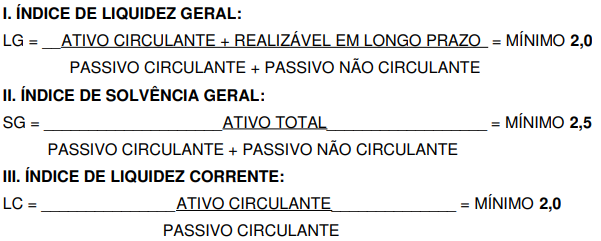  ÍNDICES ECONÔMICOS: ÍNDICES ECONÔMICOS: ÍNDICES ECONÔMICOS: ÍNDICES ECONÔMICOS:DA VISITA PRÉVIA5.1. Será facultada à LICITANTE visitar o local da obra para obter as informações necessárias para a elaboração da Proposta, correndo por sua conta os custos respectivos.5.1.1. As visitas deverão ser realizadas em conjunto com representantes do TJMG, no local destinado à obra, no seguinte endereço:Local: Teófilo OtoniEndereço: Rua Júlio Rodrigues, 415, Bairro Marajoara, Teófilo Otoni – MG - Telefones: (33) 3529-5700 - Horário: 12h às 17h
Site: http://www8.tjmg.gov.br/licitacoes/consulta/consultaLicitacao.jsf?anoLicitacao=2021&numeroLicitacao=186DA VISITA PRÉVIA5.1. Será facultada à LICITANTE visitar o local da obra para obter as informações necessárias para a elaboração da Proposta, correndo por sua conta os custos respectivos.5.1.1. As visitas deverão ser realizadas em conjunto com representantes do TJMG, no local destinado à obra, no seguinte endereço:Local: Teófilo OtoniEndereço: Rua Júlio Rodrigues, 415, Bairro Marajoara, Teófilo Otoni – MG - Telefones: (33) 3529-5700 - Horário: 12h às 17h
Site: http://www8.tjmg.gov.br/licitacoes/consulta/consultaLicitacao.jsf?anoLicitacao=2021&numeroLicitacao=186DA VISITA PRÉVIA5.1. Será facultada à LICITANTE visitar o local da obra para obter as informações necessárias para a elaboração da Proposta, correndo por sua conta os custos respectivos.5.1.1. As visitas deverão ser realizadas em conjunto com representantes do TJMG, no local destinado à obra, no seguinte endereço:Local: Teófilo OtoniEndereço: Rua Júlio Rodrigues, 415, Bairro Marajoara, Teófilo Otoni – MG - Telefones: (33) 3529-5700 - Horário: 12h às 17h
Site: http://www8.tjmg.gov.br/licitacoes/consulta/consultaLicitacao.jsf?anoLicitacao=2021&numeroLicitacao=186DA VISITA PRÉVIA5.1. Será facultada à LICITANTE visitar o local da obra para obter as informações necessárias para a elaboração da Proposta, correndo por sua conta os custos respectivos.5.1.1. As visitas deverão ser realizadas em conjunto com representantes do TJMG, no local destinado à obra, no seguinte endereço:Local: Teófilo OtoniEndereço: Rua Júlio Rodrigues, 415, Bairro Marajoara, Teófilo Otoni – MG - Telefones: (33) 3529-5700 - Horário: 12h às 17h
Site: http://www8.tjmg.gov.br/licitacoes/consulta/consultaLicitacao.jsf?anoLicitacao=2021&numeroLicitacao=186DA VISITA PRÉVIA5.1. Será facultada à LICITANTE visitar o local da obra para obter as informações necessárias para a elaboração da Proposta, correndo por sua conta os custos respectivos.5.1.1. As visitas deverão ser realizadas em conjunto com representantes do TJMG, no local destinado à obra, no seguinte endereço:Local: Teófilo OtoniEndereço: Rua Júlio Rodrigues, 415, Bairro Marajoara, Teófilo Otoni – MG - Telefones: (33) 3529-5700 - Horário: 12h às 17h
Site: http://www8.tjmg.gov.br/licitacoes/consulta/consultaLicitacao.jsf?anoLicitacao=2021&numeroLicitacao=186